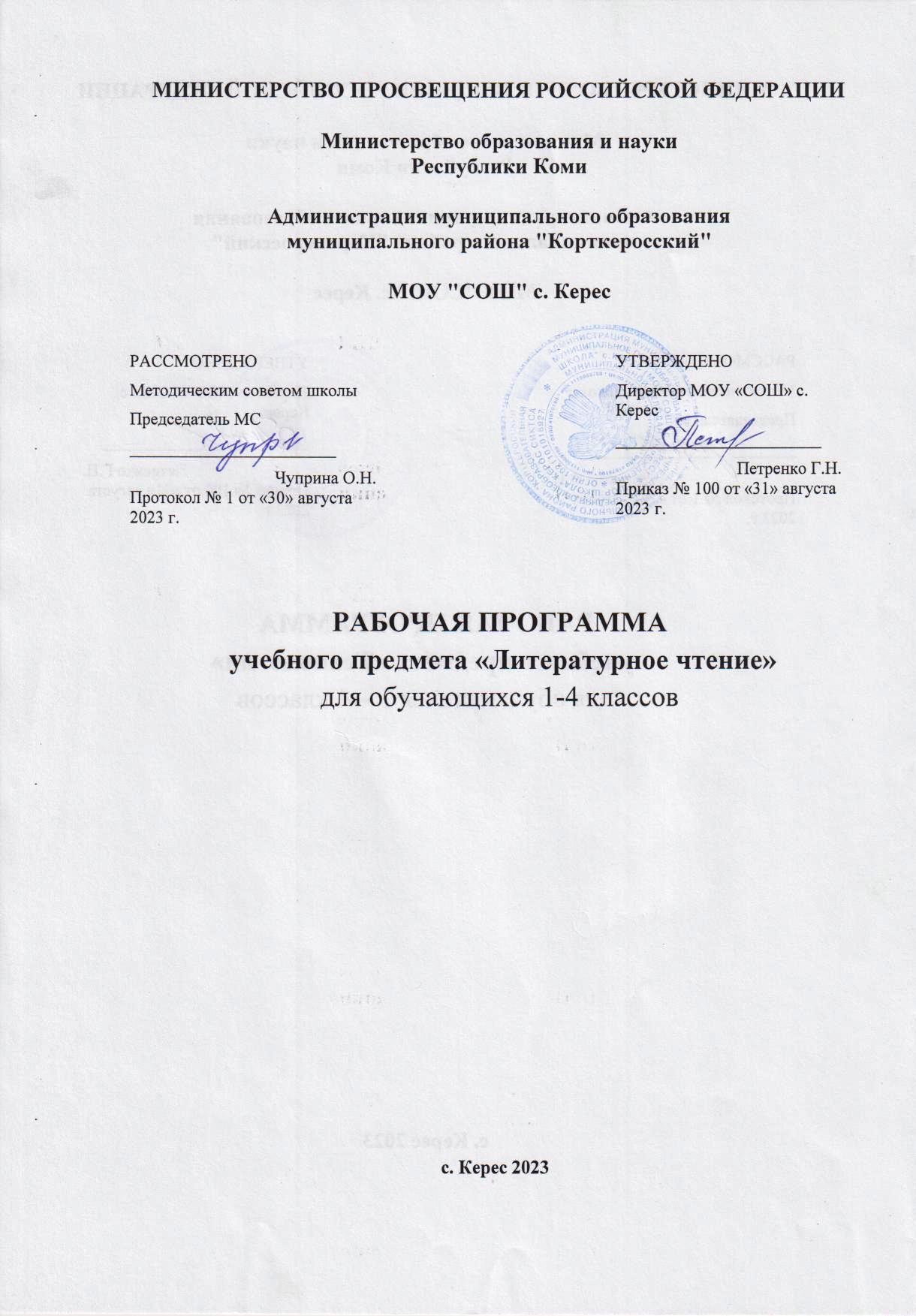 ПОЯСНИТЕЛЬНАЯ ЗАПИСКАРабочая программа по учебному предмету «Литературное чтение» (предметная область «Русский язык и литературное чтение») соответствует Федеральной рабочей программе по учебному предмету «Литературное чтение» и включает пояснительную записку, содержание обучения, планируемые результаты освоения программы по литературному чтению. Пояснительная записка отражает общие цели и задачи изучения литературного чтения, место в структуре учебного плана, а также подходы к отбору содержания и планируемым результатам.Содержание обучения представлено тематическими блоками, которые предлагаются для обязательного изучения в каждом классе на уровне начального общего образования. Содержание обучения в каждом классе завершается перечнем универсальных учебных действий (познавательных, коммуникативных, регулятивных), которые возможно формировать средствами литературного чтения с учётом возрастных особенностей обучающихся.Планируемые результаты освоения программы по литературному чтению включают личностные, метапредметные результаты за период обучения, а также предметные достижения обучающегося за каждый год обучения на уровне начального общего образования.ОБЩАЯ ХАРАКТЕРИСТИКА УЧЕБНОГО ПРЕДМЕТА «ЛИТЕРАТУРНОЕ ЧТЕНИЕ»Программа по литературному чтению на уровне начального общего образования составлена на основе требований к результатам освоения программы начального общего образования ФГОС НОО, а также ориентирована на целевые приоритеты духовно-нравственного развития, воспитания и социализации обучающихся, сформулированные в федеральной рабочей программе воспитания.Литературное чтение – один из ведущих учебных предметов уровня начального общего образования, который обеспечивает, наряду с достижением предметных результатов, становление базового умения, необходимого для успешного изучения других предметов и дальнейшего обучения, читательской грамотности и закладывает основы интеллектуального, речевого, эмоционального, духовно-нравственного развития обучающихся.Литературное чтение призвано ввести обучающегося в мир художественной литературы, обеспечить формирование навыков смыслового чтения, способов и приёмов работы с различными видами текстов и книгой, знакомство с детской литературой и с учётом этого направлен на общее и литературное развитие обучающегося, реализацию творческих способностей обучающегося, а также на обеспечение преемственности в изучении систематического курса литературы.ЦЕЛИ ИЗУЧЕНИЯ УЧЕБНОГО ПРЕДМЕТА «ЛИТЕРАТУРНОЕ ЧТЕНИЕ»Приоритетная цель обучения литературному чтению – становление грамотного читателя, мотивированного к использованию читательской деятельности как средства самообразования и саморазвития, осознающего роль чтения в успешности обучения и повседневной жизни, эмоционально откликающегося на прослушанное или прочитанное произведение.Приобретённые обучающимися знания, полученный опыт решения учебных задач, а также сформированность предметных и универсальных действий в процессе изучения литературного чтения станут фундаментом обучения на уровне основного общего образования, а также будут востребованы в жизни.Достижение цели изучения литературного чтения определяется решением следующих задач:формирование у обучающихся положительной мотивации к систематическому чтению и слушанию художественной литературы и произведений устного народного творчества;достижение необходимого для продолжения образования уровня общего речевого развития;осознание значимости художественной литературы и произведений устного народного творчества для всестороннего развития личности человека;первоначальное представление о многообразии жанров художественных произведений и произведений устного народного творчества;овладение элементарными умениями анализа и интерпретации текста, осознанного использования при анализе текста изученных литературных понятий в соответствии с представленными предметными результатами по классам;овладение техникой смыслового чтения вслух, «про себя» (молча) и текстовой деятельностью, обеспечивающей понимание и использование информации для решения учебных задач.Программа по литературному чтению представляет вариант распределения предметного содержания по годам обучения с характеристикой планируемых результатов. Содержание программы по литературному чтению раскрывает следующие направления литературного образования обучающегося: речевая и читательская деятельности, круг чтения, творческая деятельность.В основу отбора произведений для литературного чтения положены общедидактические принципы обучения: соответствие возрастным возможностям и особенностям восприятия обучающимися фольклорных произведений и литературных текстов; представленность в произведениях нравственно-эстетических ценностей, культурных традиций народов России, отдельных произведений выдающихся представителей мировой детской литературы.Важным принципом отбора содержания программы по литературному чтению является представленность разных жанров, видов и стилей произведений, обеспечивающих формирование функциональной литературной грамотности обучающегося, а также возможность достижения метапредметных результатов, способности обучающегося воспринимать различные учебные тексты при изучении других предметов учебного плана начального общего образования.Планируемые результаты изучения литературного чтения включают личностные, метапредметные результаты за период обучения, а также предметные достижения обучающегося за каждый год обучения на уровне начального общего образования.МЕСТО УЧЕБНОГО ПРЕДМЕТА «ЛИТЕРАТУРНОЕ ЧТЕНИЕ» В УЧЕБНОМ ПЛАНЕПредмет «Литературное чтение» преемственен по отношению к предмету «Литература», который изучается в основной школе.На литературное чтение в 1 классе отводится 99 часов (из них не менее 60 часов составляет вводный интегрированный учебный курс «Обучение грамоте»), во 2-4 классах по 102 часа (3 часа в неделю в каждом классе).СОДЕРЖАНИЕ УЧЕБНОГО ПРЕДМЕТА1 КЛАССОбучение грамоте[1]Развитие речиСоставление небольших рассказов на основе собственных игр, занятий. Участие в диалоге. Понимание текста при его прослушивании и при самостоятельном чтении вслух.ФонетикаЗвуки речи. Единство звукового состава слова и его значения. Установление последовательности звуков в слове и определение количества звуков.ЧтениеСлоговое чтение (ориентация на букву, обозначающую гласный звук). Плавное слоговое чтение и чтение целыми словами со скоростью, соответствующей индивидуальному темпу. Осознанное чтение слов, словосочетаний, предложений. Чтение с интонациями и паузами в соответствии со знаками препинания. Выразительное чтение на материале небольших прозаических текстов и стихотворений.Орфоэпическое чтение (при переходе к чтению целыми словами). Орфографическое чтение (проговаривание) как средство самоконтроля при письме под диктовку и при списывании.СИСТЕМАТИЧЕСКИЙ КУРССказка фольклорная (народная) и литературная (авторская). Восприятие текста произведений художественной литературы и устного народного творчества (не менее четырёх произведений). Фольклорная и литературная (авторская) сказка: сходство и различия. Реальность и волшебство в сказке. Событийная сторона сказок: последовательность событий в фольклорной (народной) и литературной (авторской) сказке. Отражение сюжета в иллюстрациях. Герои сказочных произведений. Нравственные ценности и идеи, традиции, быт, культура в русских народных и литературных (авторских) сказках, поступки, отражающие нравственные качества (отношение к природе, людям, предметам).Произведения для чтения: народные сказки о животных «Лисица и тетерев», «Лиса и рак», литературные (авторские) сказки К.Д. Ушинский «Петух и собака», сказки В.Г.Сутеева «Кораблик», «Под грибом» и другие (по выбору). Произведения о детях и для детей. Понятие «тема произведения» (общее представление): чему посвящено, о чём рассказывает. Главная мысль произведения: его основная идея (чему учит? какие качества воспитывает?). Произведения одной темы, но разных жанров: рассказ, стихотворение, сказка (общее представление на примере не менее шести произведений К. Д. Ушинского, Л. Н. Толстого, Е. А. Пермяка, В. А. Осеевой, А. Л. Барто, Ю. И. Ермолаева). Характеристика героя произведения, общая оценка поступков. Понимание заголовка произведения, его соотношения с содержанием произведения и его идеей. Осознание нравственно-этических понятий: друг, дружба, забота, труд, взаимопомощь.Произведения для чтения: К.Д. Ушинский «Худо тому, кто добра не делает никому», Л.Н. Толстой «Косточка», Е.А. Пермяк «Торопливый ножик»,В.А. Осеева «Три товарища», А.Л. Барто «Я – лишний», Ю.И. Ермолаев «Лучший друг» и другие (по выбору).Произведения о родной природе. Восприятие и самостоятельное чтение поэтических произведений о природе (на примере трёх-четырёх доступных произведений А. К. Толстого, А. Н. Плещеева, Е. Ф. Трутневой, С. Я. Маршака и др.). Тема поэтических произведений: звуки и краски природы, времена года, человек и природа; Родина, природа родного края. Особенности стихотворной речи, сравнение с прозаической: рифма, ритм (практическое ознакомление). Настроение, которое рождает поэтическое произведение. Отражение нравственной идеи в произведении: любовь к Родине, природе родного края. Иллюстрация к произведению как отражение эмоционального отклика на произведение. Выразительное чтение поэзии. Роль интонации при выразительном чтении. Интонационный рисунок выразительного чтения: ритм, темп, сила голоса.Устное народное творчество – малые фольклорные жанры (не менее шести произведений). Многообразие малых жанров устного народного творчества: потешка, загадка, пословица, их назначение (веселить, потешать, играть, поучать). Особенности разных малых фольклорных жанров. Потешка – игровой народный фольклор. Загадки – средство воспитания живости ума, сообразительности. Пословицы – проявление народной мудрости, средство воспитания понимания жизненных правил.Произведения для чтения: потешки, загадки, пословицы.Произведения о братьях наших меньших (трёх-четырёх авторов по выбору) – герои произведений. Цель и назначение произведений о взаимоотношениях человека и животных – воспитание добрых чувств и бережного отношения к животным. Виды текстов: художественный и научно-познавательный, их сравнение. Характеристика героя: описание его внешности. Осознание нравственно-этических понятий: любовь и забота о животных.Произведения для чтения: В.В. Бианки «Лис и Мышонок», Е.И. Чарушин «Про Томку», М.М. Пришвин «Ёж», Н.И. Сладков «Лисица и Ёж» и другие.Произведения о маме. Восприятие и самостоятельное чтение произведений о маме (не менее одного автора по выбору, на примере доступных произведений Е. А. Благининой, А. Л. Барто, А. В. Митяева и др.). Осознание нравственно-этических понятий: чувство любви как привязанность одного человека к другому (матери к ребёнку, детей к матери, близким), проявление любви и заботы о родных людях.Произведения для чтения: Е.А. Благинина «Посидим в тишине», А.Л. Барто «Мама», А.В. Митяев «За что я люблю маму» и другие (по выбору).Фольклорные и авторские произведения о чудесах и фантазии (не менее трёх произведений). Способность автора произведения замечать чудесное в каждом жизненном проявлении, необычное в обыкновенных явлениях окружающего мира. Сочетание в произведении реалистических событий с необычными, сказочными, фантастическими.Произведения для чтения: Р.С. Сеф «Чудо», В.В. Лунин «Я видел чудо», Б.В. Заходер «Моя Вообразилия», Ю.П. Мориц «Сто фантазий» и другие (по выбору).Библиографическая культура (работа с детской книгой). Представление о том, что книга – источник необходимых знаний. Обложка, оглавление, иллюстрации – элементы ориентировки в книге. Умение использовать тематический каталог при выборе книг в библиотеке.Изучение литературного чтения в 1 классе способствует освоению на пропедевтическом уровне ряда универсальных учебных действий: познавательных универсальных учебных действий, коммуникативных универсальных учебных действий, регулятивных универсальных учебных действий, совместной деятельности. Базовые логические действия как часть познавательных универсальных учебных действий способствуют формированию умений:читать вслух целыми словами без пропусков и перестановок букв и слогов доступные по восприятию и небольшие по объёму прозаические и стихотворные произведения;понимать фактическое содержание прочитанного или прослушанного текста;ориентироваться в терминах и понятиях: фольклор, малые фольклорные жанры, тема, идея, заголовок, содержание произведения, сказка (фольклорная и литературная), автор, герой, рассказ, стихотворение (в пределах изученного);различать и группировать произведения по жанрам (загадки, пословицы, сказки (фольклорная и литературная), стихотворение, рассказ);анализировать текст: определять тему, устанавливать последовательность событий в произведении, характеризовать героя, давать положительную или отрицательную оценку его поступкам, задавать вопросы по фактическому содержанию;сравнивать произведения по теме, настроению, которое оно вызывает.Работа с информацией как часть познавательных универсальных учебных действий способствует формированию умений:понимать, что текст произведения может быть представлен в иллюстрациях, различных видах зрительного искусства (фильм, спектакль и другие);соотносить иллюстрацию с текстом произведения, читать отрывки из текста, которые соответствуют иллюстрации.Коммуникативные универсальные учебные действия способствуют формированию умений:читать наизусть стихотворения, соблюдать орфоэпические и пунктуационные нормы;участвовать в беседе по обсуждению прослушанного или прочитанного текста: слушать собеседника, отвечать на вопросы, высказывать своё отношение к обсуждаемой проблеме;пересказывать (устно) содержание произведения с опорой на вопросы, рисунки, предложенный план;объяснять своими словами значение изученных понятий;описывать своё настроение после слушания (чтения) стихотворений, сказок, рассказов.Регулятивные универсальные учебные действия способствуют формированию умений:понимать и удерживать поставленную учебную задачу, в случае необходимости обращаться за помощью к учителю;проявлять желание самостоятельно читать, совершенствовать свой навык чтения; с помощью учителя оценивать свои успехи (трудности) в освоении читательской деятельности.Совместная деятельность способствует формированию умений:проявлять желание работать в парах, небольших группах;проявлять культуру взаимодействия, терпение, умение договариваться, ответственно выполнять свою часть работы.2 КЛАССО нашей Родине. Круг чтения: произведения о Родине (на примере не менее трёх стихотворений И. С. Никитина, Ф. П. Савинова, А. А. Прокофьева и др.). Патриотическое звучание произведений о родном крае и природе. Отражение в произведениях нравственно-этических понятий: любовь к Родине, родному краю, Отечеству. Анализ заголовка, соотнесение его с главной мыслью и идеей произведения. Иллюстрация к произведению как отражение эмоционального отклика на произведение. Отражение темы. Родины в изобразительном искусстве (пейзажи И. И. Левитана, И. И. Шишкина, В. Д. Поленова и др.).Произведения для чтения: И.С. Никитин «Русь», Ф.П. Савинов «Родина», А.А. Прокофьев «Родина» и другие (по выбору).Фольклор (устное народное творчество). Произведения малых жанров фольклора (потешки, считалки, пословицы, скороговорки, небылицы, загадки по выбору). Шуточные фольклорные произведения – скороговорки, небылицы. Особенности скороговорок, их роль в речи. Игра со словом, «перевёртыш событий» как основа построения небылиц. Ритм и счёт – основные средства выразительности и построения считалки. Народные песни, их особенности. Загадка как жанр фольклора, тематические группы загадок. Сказка – выражение народной мудрости, нравственная идея фольклорных сказок. Особенности сказок разного вида (о животных, бытовые, волшебные). Особенности сказок о животных: сказки народов России. Бытовая сказка: герои, место действия, особенности построения и языка. Диалог в сказке. Понятие о волшебной сказке (общее представление): наличие присказки, постоянные эпитеты, волшебные герои. Фольклорные произведения народов России: отражение в сказках народного быта и культуры.Произведения для чтения: потешки, считалки, пословицы, скороговорки, загадки, народные песни, русская народная сказка «Каша из топора», русская народная сказка «У страха глаза велики», русская народная сказка «Зимовье зверей», русская народная сказка «Снегурочка», сказки народов России (1-2 произведения) и другие.Звуки и краски родной природы в разные времена года. Тема природы в разные времена года (осень, зима, весна, лето) в произведениях литературы (по выбору, не менее пяти авторов). Эстетическое восприятие явлений природы (звуки, краски времён года). Средства выразительности при описании природы: сравнение и эпитет. Настроение, которое создаёт пейзажная лирика. Иллюстрация как отражение эмоционального отклика на произведение. Отражение темы «Времена года» в картинах художников (на примере пейзажей И. И. Левитана, В. Д. Поленова, А. И. Куинджи, И. И. Шишкина и др.) и музыкальных произведениях (например, произведения П. И. Чайковского, А. Вивальди и др.). Произведения для чтения: А.С. Пушкин «Уж небо осенью дышало…», «Вот север, тучи нагоняя…», А.А. Плещеев «Осень», А.К. Толстой «Осень. Обсыпается наш сад…», М.М. Пришвин «Осеннее утро», Г.А. Скребицкий «Четыре художника», Ф.И. Тютчев «Чародейкою Зимою», «Зима недаром злится», И.С. Соколов-Микитов «Зима в лесу», С.А. Есенин «Поёт зима – аукает…», И.З. Суриков «Лето» и другие.О детях и дружбе. Круг чтения: тема дружбы в художественном произведении (расширение круга чтения: не менее четырёх произведений Н.Н. Носова, В.А. Осеевой, В.Ю. Драгунского, В.В. Лунина и др.). Отражение в произведениях нравственно-этических понятий: дружба, терпение, уважение, помощь друг другу. Главная мысль произведения. Герой произведения (введение понятия «главный герой»), его характеристика (портрет), оценка поступков.Произведения для чтения: Л.Н. Толстой «Филиппок», Е.А. Пермяк «Две пословицы», Ю.И. Ермолаев «Два пирожных», В.А. Осеева «Синие листья», Н.Н. Носов «На горке», «Заплатка», А.Л. Барто «Катя», В.В. Лунин «Я и Вовка», В.Ю. Драгунский «Тайное становится явным» и другие (по выбору).Мир сказок. Фольклорная (народная) и литературная (авторская) сказка: «бродячие» сюжеты (произведения по выбору, не менее четырёх). Фольклорная основа авторских сказок: сравнение сюжетов, героев, особенностей языка. Составление плана произведения: части текста, их главные темы. Иллюстрации, их значение в раскрытии содержания произведения.Произведения для чтения: народная сказка «Золотая рыбка», А.С. Пушкин «Сказка о рыбаке и рыбке», народная сказка «Морозко», В.Ф. Одоевский «Мороз Иванович», В.И. Даль «Девочка Снегурочка» и другие.О братьях наших меньших. Жанровое многообразие произведений о животных (песни, загадки, сказки, басни, рассказы, стихотворения; произведения по выбору, не менее пяти авторов). Дружба людей и животных – тема литературы (произведения Е. И. Чарушина, В. В. Бианки, С. В. Михалкова, Б. С. Житкова, М. М. Пришвина и др.). Отражение образов животных в фольклоре (русские народные песни, загадки, сказки). Герои стихотворных и прозаических произведений о животных. Описание животных в художественном и научно-познавательном тексте. Нравственно-этические понятия: отношение человека к животным (любовь и забота). Особенности басни как жанра литературы, прозаические и стихотворные басни (на примере произведений И. А. Крылова, Л. Н. Толстого). Мораль басни как нравственный урок (поучение). Знакомство с художниками-иллюстраторами, анималистами (без использования термина): Е. И. Чарушин, В. В. Бианки.Произведения для чтения: И.А. Крылов «Лебедь, Щука и Рак», Л.Н. Толстой «Лев и мышь», М.М. Пришвин «Ребята и утята», Б.С. Житков «Храбрый утёнок», В.Д. Берестов «Кошкин щенок», В.В. Бианки «Музыкант», Е.И. Чарушин «Страшный рассказ», С.В. Михалков «Мой щенок» и другие (по выбору).О наших близких, о семье. Тема семьи, детства, взаимоотношений взрослых и детей в творчестве писателей и фольклорных произведениях (по выбору). Отражение нравственных семейных ценностей в произведениях о семье: любовь и сопереживание, уважение и внимание к старшему поколению, радость общения и защищённость в семье. Тема художественных произведений: Международный женский день, День Победы.Произведения для чтения: Л.Н. Толстой «Отец и сыновья», А.А. Плещеев «Песня матери», В.А. Осеева «Сыновья», С.В. Михалков «Быль для детей», С.А. Баруздин «Салют» и другое (по выбору).Зарубежная литература. Круг чтения: литературная (авторская) сказка (не менее двух произведений): зарубежные писатели-сказочники (Ш. Перро, Х.-К. Андерсен и др.). Характеристика авторской сказки: герои, особенности построения и языка. Сходство тем и сюжетов сказок разных народов. Составление плана художественного произведения: части текста, их главные темы. Иллюстрации, их значение в раскрытии содержания произведения.Произведения для чтения: Ш. Перро «Кот в сапогах», Х.-К. Андерсен «Пятеро из одного стручка» и другие (по выбору).Библиографическая культура (работа с детской книгой и справочной литературой). Книга как источник необходимых знаний. Элементы книги: содержание или оглавление, аннотация, иллюстрация. Выбор книг на основе рекомендательного списка, тематические картотеки библиотеки. Книга учебная, художественная, справочная.Изучение литературного чтения во 2 классе способствует освоению на пропедевтическом уровне ряда универсальных учебных действий: познавательных универсальных учебных действий, коммуникативных универсальных учебных действий, регулятивных универсальных учебных действий, совместной деятельности.Базовые логические и исследовательские действия как часть познавательных универсальных учебных действий способствуют формированию умений:читать вслух целыми словами без пропусков и перестановок букв и слогов доступные по восприятию и небольшие по объёму прозаические и стихотворные произведения (без отметочного оценивания);сравнивать и группировать различные произведения по теме (о Родине,о родной природе, о детях, о животных, о семье, о чудесах и превращениях),по жанрам (произведения устного народного творчества, сказка (фольклорнаяи литературная), рассказ, басня, стихотворение);характеризовать (кратко) особенности жанров (произведения устного народного творчества, литературная сказка, рассказ, басня, стихотворение);анализировать текст сказки, рассказа, басни: определять тему, главную мысль произведения, находить в тексте слова, подтверждающие характеристику героя, оценивать его поступки, сравнивать героев по предложенному алгоритму, устанавливать последовательность событий (действий) в сказке и рассказе;анализировать текст стихотворения: называть особенности жанра (ритм, рифма), находить в тексте сравнения, эпитеты, слова в переносном значении, объяснять значение незнакомого слова с опорой на контекст и по словарю.Работа с информацией как часть познавательных универсальных учебных действий способствует формированию умений:соотносить иллюстрации с текстом произведения;ориентироваться в содержании книги, каталоге, выбирать книгу по автору, каталогу на основе рекомендованного списка;по информации, представленной в оглавлении, в иллюстрациях предполагать тему и содержание книги;пользоваться словарями для уточнения значения незнакомого слова.Коммуникативные универсальные учебные действия способствуют формированию умений:участвовать в диалоге: отвечать на вопросы, кратко объяснять свои ответы, дополнять ответы других участников, составлять свои вопросы и высказыванияна заданную тему;пересказывать подробно и выборочно прочитанное произведение;обсуждать (в парах, группах) содержание текста, формулировать (устно) простые выводы на основе прочитанного (прослушанного) произведения;описывать (устно) картины природы;сочинять по аналогии с прочитанным загадки, рассказы, небольшие сказки;участвовать в инсценировках и драматизации отрывков из художественных произведений.Регулятивные универсальные учебные действия способствуют формированию умений:оценивать своё эмоциональное состояние, возникшее при прочтении (слушании) произведения;удерживать в памяти последовательность событий прослушанного (прочитанного) текста;контролировать выполнение поставленной учебной задачи при чтении(слушании) произведения;проверять (по образцу) выполнение поставленной учебной задачи.Совместная деятельность способствует формированию умений:выбирать себе партнёров по совместной деятельности;распределять работу, договариваться, приходить к общему решению, отвечать за общий результат работы.3 КЛАССО Родине и её истории. Любовь к Родине и её история – важные темы произведений литературы (произведения одного-двух авторов по выбору). Чувство любви к Родине, сопричастность к прошлому и настоящему своей страны и родного края – главные идеи, нравственные ценности, выраженные в произведениях о Родине. Образ Родины в стихотворных и прозаических произведениях писателей и поэтов ХIХ и ХХ веков. Осознание нравственно-этических понятий: любовь к родной стороне, малой родине, гордость за красоту и величие своей Отчизны. Роль и особенности заголовка произведения. Репродукции картин как иллюстрации к произведениям о Родине. Использование средств выразительности при чтении вслух: интонация, темп, ритм, логические ударения. Произведения для чтения: К.Д. Ушинский «Наше отечество», М.М. Пришвин «Моя Родина», С.А. Васильев «Россия», Н.П. Кончаловская «Наша древняя столица» (отрывки) и другое (по выбору).Фольклор (устное народное творчество). Круг чтения: малые жанры фольклора (пословицы, потешки, считалки, небылицы, скороговорки, загадки, по выбору). Знакомство с видами загадок. Пословицы народов России (значение, характеристика, нравственная основа). Книги и словари, созданные В. И. Далем. Активный словарь устной речи: использование образных слов, пословиц и поговорок, крылатых выражений. Нравственные ценности в фольклорных произведениях народов России.Фольклорная сказка как отражение общечеловеческих ценностей и нравственных правил. Виды сказок (о животных, бытовые, волшебные). Художественные особенности сказок: построение (композиция), язык (лексика). Характеристика героя, волшебные помощники, иллюстрация как отражение сюжета волшебной сказки (картины В. М. Васнецова, И. Я. Билибина и др.). Отражение в сказках народного быта и культуры. Составление плана сказки.Круг чтения: народная песня. Чувства, которые рождают песни, темы песен. Описание картин природы как способ рассказать в песне о родной земле. Былина как народный песенный сказ о важном историческом событии. Фольклорные особенности жанра былин: язык (напевность исполнения, выразительность), характеристика главного героя (где жил, чем занимался, какими качествами обладал). Характеристика былин как героического песенного сказа, их особенности (тема, язык). Язык былин, устаревшие слова, их место в былине и представление в современной лексике. Репродукции картин как иллюстрации к эпизодам фольклорного произведения.Произведения для чтения: малые жанры фольклора, русская народная сказка «Иван-царевич и серый волк», былина об Илье Муромце и другие (по выбору).Творчество А. С. Пушкина. А. С. Пушкин – великий русский поэт. Лирические произведения А. С. Пушкина: средства художественной выразительности (сравнение, эпитет); рифма, ритм. Литературные сказки А. С. Пушкина в стихах («Сказка о царе Салтане, о сыне его славном и могучем богатыре князе Гвидоне Салтановиче и о прекрасной царевне Лебеди» и другие по выбору). Нравственный смысл произведения, структура сказочного текста, особенности сюжета, приём повтора как основа изменения сюжета. Связь пушкинских сказок с фольклорными. Положительные и отрицательные герои, волшебные помощники, язык авторской сказки. И. Я. Билибин – иллюстратор сказок А. С. Пушкина.Произведения для чтения: А.С. Пушкин «Сказка о царе Салтане, о сыне его славном и могучем богатыре князе Гвидоне Салтановиче и о прекрасной царевне Лебеди», «В тот год осенняя погода…», «Опрятней модного паркета…» и другие (по выбору).Творчество И. А. Крылова. Басня – произведение-поучение, которое помогает увидеть свои и чужие недостатки. Иносказание в баснях И. А. Крылов – великий русский баснописец. Басни И. А. Крылова (не менее двух): назначение, темы и герои, особенности языка. Явная и скрытая мораль басен. Использование крылатых выражений в речи. Произведения для чтения: И.А. Крылов «Ворона и Лисица», «Лисица и виноград», «Мартышка и очки» и другие (по выбору).Картины природы в произведениях поэтов и писателей ХIХ–ХХ веков. Лирические произведения как способ передачи чувств людей, автора. Картины природы в произведениях поэтов и писателей (не менее пяти авторов по выбору): Ф. И. Тютчева, А. А. Фета, А. Н. Майкова, Н. А. Некрасова, А. А. Блока, И. А. Бунина, С. А. Есенина, А. П. Чехова, К. Г. Паустовского и др. Чувства, вызываемые лирическими произведениями. Средства выразительности в произведениях лирики: эпитеты, синонимы, антонимы, сравнения. Звукопись, её выразительное значение Олицетворение как одно из средств выразительности лирического произведения. Живописные полотна как иллюстрация к лирическому произведению: пейзаж. Сравнение средств создания пейзажа в тексте-описании (эпитеты, сравнения, олицетворения), в изобразительном искусстве (цвет, композиция), в произведениях музыкального искусства (тон, темп, мелодия).Произведения для чтения: Ф.И. Тютчев «Есть в осени первоначальной…», А.А. Фет «Кот поёт, глаза прищуря», «Мама! Глянь-ка из окошка…», А.Н. Майков «Осень», С.А. Есенин «Берёза», Н.А. Некрасов «Железная дорога» (отрывок), А.А. Блок «Ворона», И.А. Бунин «Первый снег» и другие (по выбору).Творчество Л. Н. Толстого. Жанровое многообразие произведений Л. Н. Толстого: сказки, рассказы, басни, быль (не менее трёх произведений). Рассказ как повествование: связь содержания с реальным событием. Структурные части произведения (композиция): начало, завязка действия, кульминация, развязка. Эпизод как часть рассказа. Различные виды планов. Сюжет рассказа: основные события, главные герои, действующие лица, различение рассказчика и автора произведения. Художественные особенности текста-описания, текста-рассуждения.Произведения для чтения: Л.Н. Толстой «Лебеди», «Зайцы», «Прыжок», «Акула» и другие.Литературная сказка. Литературная сказка русских писателей (не менее двух). Круг чтения: произведения В. М. Гаршина, М. Горького, И. С. Соколова-Микитова и др. Особенности авторских сказок (сюжет, язык, герои). Составление аннотации.Произведения для чтения: В.М. Гаршин «Лягушка-путешественница», И.С. Соколов-Микитов «Листопадничек», М. Горький «Случай с Евсейкой» и другие (по выбору).Произведения о взаимоотношениях человека и животных. Человек и его отношения с животными: верность, преданность, забота и любовь. Круг чтения: произведения Д. Н. Мамина-Сибиряка, К. Г. Паустовского, М. М. Пришвина, Б. С. Житкова. Особенности рассказа: тема, герои, реальность событий, композиция, объекты описания (портрет героя, описание интерьера).Произведения для чтения: Б.С. Житков «Про обезьянку», К.Г. Паустовский «Барсучий нос», «Кот-ворюга», Д.Н. Мамин-Сибиряк «Приёмыш» и другое (по выбору).Произведения о детях. Дети – герои произведений: раскрытие тем «Разные детские судьбы», «Дети на войне». Отличие автора от героя и рассказчика. Герой художественного произведения: время и место проживания, особенности внешнего вида и характера. Историческая обстановка как фон создания произведения: судьбы крестьянских детей, дети на войне (произведения по выбору двух-трёх авторов). Основные события сюжета, отношение к ним героев произведения. Оценка нравственных качеств, проявляющихся в военное время.Произведения для чтения: Л. Пантелеев «На ялике», А. Гайдар «Тимур и его команда» (отрывки), Л. Кассиль и другие (по выбору).Юмористические произведения. Комичность как основа сюжета. Герой юмористического произведения. Средства выразительности текста юмористического содержания: преувеличение. Авторы юмористических рассказов (не менее двух произведений): Н. Н. Носов, В.Ю. Драгунский, М. М. Зощенко и др.Произведения для чтения: В.Ю. Драгунский «Денискины рассказы» (1-2 произведения), Н.Н. Носов «Весёлая семейка» (1-2 рассказа из цикла) и другие (по выбору).Зарубежная литература. Круг чтения (произведения двух-трёх авторов по выбору): литературные сказки Ш. Перро, Х.-К. Андерсена, Р. Киплинга. Особенности авторских сказок (сюжет, язык, герои). Рассказы о животных зарубежных писателей. Известные переводчики зарубежной литературы: С. Я. Маршак, К. И. Чуковский, Б. В. Заходер. Произведения для чтения: Х.-К. Андерсен «Гадкий утёнок», Ш. Перро «Подарок феи» и другие (по выбору).Библиографическая культура (работа с детской книгой и справочной литературой). Ценность чтения художественной литературы и фольклора, осознание важности читательской деятельности. Использование с учётом учебных задач аппарата издания (обложка, оглавление, аннотация, предисловие, иллюстрации). Правила юного читателя. Книга как особый вид искусства. Общее представление о первых книгах на Руси, знакомство с рукописными книгами.Изучение литературного чтения в 3 классе способствует освоению ряда универсальных учебных действий: познавательных универсальных учебных действий, коммуникативных универсальных учебных действий, регулятивных универсальных учебных действий, совместной деятельности. Базовые логические и исследовательские действия как часть познавательных универсальных учебных действий способствуют формированию умений:читать доступные по восприятию и небольшие по объёму прозаические и стихотворные произведения (без отметочного оценивания);различать сказочные и реалистические, лирические и эпические, народные и авторские произведения;анализировать текст: обосновывать принадлежность к жанру, определять тему и главную мысль, делить текст на части, озаглавливать их, находить в тексте заданный эпизод, определять композицию произведения, характеризовать героя;конструировать план текста, дополнять и восстанавливать нарушенную последовательность;сравнивать произведения, относящиеся к одной теме, но разным жанрам; произведения одного жанра, но разной тематики;исследовать текст: находить описания в произведениях разных жанров (портрет, пейзаж, интерьер).Работа с информацией как часть познавательных универсальных учебных действий способствуют формированию умений:сравнивать информацию словесную (текст), графическую или изобразительную (иллюстрация), звуковую (музыкальное произведение);подбирать иллюстрации к тексту, соотносить произведения литературы и изобразительного искусства по тематике, настроению, средствам выразительности;выбирать книгу в библиотеке в соответствии с учебной задачей; составлять аннотацию.Коммуникативные универсальные учебные действия способствуют формированию умений:читать текст с разными интонациями, передавая своё отношение к событиям, героям произведения;формулировать вопросы по основным событиям текста;пересказывать текст (подробно, выборочно, с изменением лица);выразительно исполнять стихотворное произведение, создавая соответствующее настроение;сочинять простые истории (сказки, рассказы) по аналогии.Регулятивные универсальные учебные способствуют формированию умений:принимать цель чтения, удерживать её в памяти, использовать в зависимости от учебной задачи вид чтения, контролировать реализацию поставленной задачи чтения;оценивать качество своего восприятия текста на слух;выполнять действия контроля (самоконтроля) и оценки процесса и результата деятельности, при необходимости вносить коррективы в выполняемые действия.Совместная деятельность способствует формированию умений:участвовать в совместной деятельности: выполнять роли лидера, подчинённого, соблюдать равноправие и дружелюбие;в коллективной театрализованной деятельности читать по ролям, инсценировать (драматизировать) несложные произведения фольклора и художественной литературы; выбирать роль, договариваться о манере её исполнения в соответствии с общим замыслом;осуществлять взаимопомощь, проявлять ответственность при выполнении своей части работы, оценивать свой вклад в общее дело.4 КЛАССО Родине, героические страницы истории. Наше Отечество, образ родной земли в стихотворных и прозаических произведениях писателей и поэтов ХIХ и ХХ веков (по выбору, не менее четырёх, например произведения С. Т. Романовского, А. Т. Твардовского, С. Д. Дрожжина, В. М. Пескова и др.). Представление о проявлении любви к родной земле в литературе разных народов (на примере писателей родного края, представителей разных народов России). Страницы истории России, великие люди и события: образы Александра Невского, Михаила Кутузова и других выдающихся защитников Отечества в литературе для детей. Отражение нравственной идеи: любовь к Родине. Героическое прошлое России, тема Великой Отечественной войны в произведениях литературы (на примере рассказов Л. А. Кассиля, С. П. Алексеева). Осознание понятия: поступок, подвиг.Круг чтения: народная и авторская песня: понятие исторической песни, знакомство с песнями на тему Великой Отечественной войны (2-3 произведения по выбору).Произведения для чтения: С.Д. Дрожжин «Родине», В.М. Песков «Родине», А.Т. Твардовский «О Родине большой и малой» (отрывок), С.Т. Романовский «Ледовое побоище», С.П. Алексеев (1-2 рассказа военно-исторической тематики) и другие (по выбору).Фольклор (устное народное творчество). Фольклор как народная духовная культура (произведения по выбору). Многообразие видов фольклора: словесный, музыкальный, обрядовый (календарный). Культурное значение фольклора для появления художественной литературы. Малые жанры фольклора (назначение, сравнение, классификация). Собиратели фольклора (А. Н. Афанасьев, В. И. Даль). Виды сказок: о животных, бытовые, волшебные. Отражение в произведениях фольклора нравственных ценностей, быта и культуры народов мира. Сходство фольклорных произведений разных народов по тематике, художественным образам и форме («бродячие» сюжеты). Круг чтения: былина как эпическая песня о героическом событии. Герой былины – защитник страны. Образы русских богатырей: Ильи Муромца, Алёши Поповича, Добрыни Никитича, Никиты Кожемяки (где жил, чем занимался, какими качествами обладал). Средства художественной выразительности в былине: устойчивые выражения, повторы, гипербола. Устаревшие слова, их место в былине и представление в современной лексике. Народные былинно-сказочные темы в творчестве художника В. М. Васнецова.Произведения для чтения: произведения малых жанров фольклора, народные сказки (2-3 сказки по выбору), сказки народов России (2-3 сказки по выбору), былины из цикла об Илье Муромце, Алёше Поповиче, Добрыне Никитиче (1-2 по выбору).Творчество А. С. Пушкина. Картины природы в лирических произведениях А. С. Пушкина. Средства художественной выразительности в стихотворном произведении (сравнение, эпитет, олицетворение). Литературные сказки А. С. Пушкина в стихах: «Сказка о мёртвой царевне и о семи богатырях». Фольклорная основа авторской сказки. Положительные и отрицательные герои, волшебные помощники, язык авторской сказки.Произведения для чтения: А.С. Пушкин «Сказка о мёртвой царевне и о семи богатырях», «Няне», «Осень» (отрывки), «Зимняя дорога» и другие.Творчество И. А. Крылова. Представление о басне как лиро-эпическом жанре. Круг чтения: басни на примере произведений И. А. Крылова, И. И. Хемницера, Л. Н. Толстого, С. В. Михалкова. Басни стихотворные и прозаические (не менее трёх). Развитие событий в басне, её герои (положительные, отрицательные). Аллегория в баснях. Сравнение басен: назначение, темы и герои, особенности языка.Произведения для чтения: Крылов И.А. «Стрекоза и муравей», «Квартет», И.И. Хемницер «Стрекоза», Л.Н. Толстой «Стрекоза и муравьи» и другие. Творчество М. Ю. Лермонтова. Круг чтения: лирические произведения М. Ю. Лермонтова (не менее трёх). Средства художественной выразительности (сравнение, эпитет, олицетворение); рифма, ритм. Метафора как «свёрнутое» сравнение. Строфа как элемент композиции стихотворения. Переносное значение слов в метафоре. Метафора в стихотворениях М. Ю. Лермонтова.Произведения для чтения: М.Ю. Лермонтов «Утёс», «Парус», «Москва, Москва! …Люблю тебя как сын…» и другие.Литературная сказка. Тематика авторских стихотворных сказок (две-три по выбору). Герои литературных сказок (произведения П. П. Ершова, П. П. Бажова, С. Т. Аксакова, С. Я. Маршака и др.). Связь литературной сказки с фольклорной: народная речь – особенность авторской сказки. Иллюстрации в сказке: назначение, особенности.Произведения для чтения: П.П. Бажов «Серебряное копытце», П.П. Ершов «Конёк-Горбунок», С.Т. Аксаков «Аленький цветочек» и другие. Картины природы в творчестве поэтов и писателей ХIХ– ХХ веков. Лирика, лирические произведения как описание в стихотворной форме чувств поэта, связанных с наблюдениями, описаниями природы. Круг чтения: лирические произведения поэтов и писателей (не менее пяти авторов по выбору): В. А. Жуковский, И.С. Никитин, Е. А. Баратынский, Ф. И. Тютчев, А. А. Фет, Н. А. Некрасов, И. А. Бунин, А. А. Блок, К. Д. Бальмонт и др. Темы стихотворных произведений, герой лирического произведения. Авторские приёмы создания художественного образа в лирике. Средства выразительности в произведениях лирики: эпитеты, синонимы, антонимы, сравнения, олицетворения, метафоры. Репродукция картины как иллюстрация к лирическому произведению.Произведения для чтения: В.А. Жуковский «Загадка», И.С. Никитин «В синем небе плывут над полями…», Ф.И. Тютчев «Как неожиданно и ярко», А.А. Фет «Весенний дождь», Е.А. Баратынский «Весна, весна! Как воздух чист», И.А. Бунин «Листопад» (отрывки) и другие (по выбору).Творчество Л. Н. Толстого. Круг чтения (не менее трёх произведений): рассказ (художественный и научно-познавательный), сказки, басни, быль. Повесть как эпический жанр (общее представление). Значение реальных жизненных ситуаций в создании рассказа, повести. Отрывки из автобиографической повести Л. Н. Толстого «Детство». Особенности художественного текста-описания: пейзаж, портрет героя, интерьер. Примеры текста-рассуждения в рассказах Л. Н. Толстого.Произведения для чтения: Л.Н. Толстой «Детство» (отдельные главы), «Русак», «Черепаха» и другие (по выбору).Произведения о животных и родной природе. Взаимоотношения человека и животных, защита и охрана природы – тема произведений литературы. Круг чтения (не менее трёх авторов): на примере произведений В. П. Астафьева, М. М. Пришвина, С.А. Есенина, А. И. Куприна, К. Г. Паустовского, Ю. И. Коваля и др.Произведения для чтения: В.П. Астафьев «Капалуха», М.М. Пришвин «Выскочка», С.А. Есенин «Лебёдушка» и другие (по выбору).Произведения о детях. Тематика произведений о детях, их жизни, играх и занятиях, взаимоотношениях со взрослыми и сверстниками (на примере произведений не менее трёх авторов): А. П. Чехова, Н. Г. Гарина-Михайловского, М.М. Зощенко, К.Г.Паустовский, Б. С. Житкова, В. В. Крапивина и др. Словесный портрет героя как его характеристика. Авторский способ выражения главной мысли. Основные события сюжета, отношение к ним героев. Произведения для чтения: А.П. Чехов «Мальчики», Н.Г. Гарин-Михайловский «Детство Тёмы» (отдельные главы), М.М. Зощенко «О Лёньке и Миньке» (1-2 рассказа из цикла), К.Г. Паустовский «Корзина с еловыми шишками» и другие.Пьеса. Знакомство с новым жанром – пьесой-сказкой. Пьеса – произведение литературы и театрального искусства (одна по выбору). Пьеса как жанр драматического произведения. Пьеса и сказка: драматическое и эпическое произведения. Авторские ремарки: назначение, содержание.Произведения для чтения: С.Я. Маршак «Двенадцать месяцев» и другие. Юмористические произведения. Круг чтения (не менее двух произведений по выбору): юмористические произведения на примере рассказов В. Ю. Драгунского, Н. Н. Носова, М. М. Зощенко, В. В. Голявкина. Герои юмористических произведений. Средства выразительности текста юмористического содержания: гипербола. Юмористические произведения в кино и театре.Произведения для чтения: В.Ю. Драгунский «Денискины рассказы» (1-2 произведения по выбору), Н.Н. Носов «Витя Малеев в школе и дома» (отдельные главы) и другие.Зарубежная литература. Расширение круга чтения произведений зарубежных писателей. Литературные сказки Х.-К. Андерсена, Ш. Перро, братьев Гримм и др. (по выбору). Приключенческая литература: произведения Дж. Свифта, Марка Твена. Произведения для чтения: Х.-К. Андерсен «Дикие лебеди», «Русалочка», Дж. Свифт «Приключения Гулливера» (отдельные главы), Марк Твен «Том Сойер» (отдельные главы) и другие (по выбору).Библиографическая культура (работа с детской книгой и справочной литературой). Польза чтения и книги: книга – друг и учитель. Правила читателя и способы выбора книги (тематический, систематический каталог). Виды информации в книге: научная, художественная (с опорой на внешние показатели книги), её справочно-иллюстративный материал. Очерк как повествование о реальном событии. Типы книг (изданий): книга-произведение, книга-сборник, собрание сочинений, периодическая печать, справочные издания. Работа с источниками периодической печати.Изучение литературного чтения в 4 классе способствует освоению ряда универсальных учебных действий: познавательных универсальных учебных действий, коммуникативных универсальных учебных действий, регулятивных универсальных учебных действий, совместной деятельности. Базовые логические и исследовательские действия как часть познавательных универсальных учебных действий способствуют формированию умений:читать вслух целыми словами без пропусков и перестановок букв и слогов доступные по восприятию и небольшие по объёму прозаические и стихотворные произведения (без отметочного оценивания);читать про себя (молча), оценивать своё чтение с точки зрения понимания и запоминания текста;анализировать текст: определять главную мысль, обосновывать принадлежность к жанру, определять тему и главную мысль, находить в тексте заданный эпизод, устанавливать взаимосвязь между событиями, эпизодами текста;характеризовать героя и давать оценку его поступкам; сравнивать героев одного произведения по предложенным критериям, самостоятельно выбирать критерий сопоставления героев, их поступков (по контрасту или аналогии);составлять план (вопросный, номинативный, цитатный) текста, дополнять и восстанавливать нарушенную последовательность;исследовать текст: находить средства художественной выразительности (сравнение, эпитет, олицетворение, метафора), описания в произведениях разных жанров (пейзаж, интерьер), выявлять особенности стихотворного текста (ритм, рифма, строфа).Работа с информацией как часть познавательных универсальных учебных действий способствуют формированию умений:использовать справочную информацию для получения дополнительной информации в соответствии с учебной задачей;характеризовать книгу по её элементам (обложка, оглавление, аннотация, предисловие, иллюстрации, примечания и другое);выбирать книгу в библиотеке в соответствии с учебной задачей; составлять аннотацию.Коммуникативные универсальные учебные действия способствуют формированию умений:соблюдать правила речевого этикета в учебном диалоге, отвечать и задавать вопросы к учебным и художественным текстам;пересказывать текст в соответствии с учебной задачей;рассказывать о тематике детской литературы, о любимом писателе и его произведениях;оценивать мнение авторов о героях и своё отношение к ним;использовать элементы импровизации при исполнении фольклорных произведений;сочинять небольшие тексты повествовательного и описательного характера по наблюдениям, на заданную тему.Регулятивные универсальные учебные способствуют формированию умений:понимать значение чтения для самообразования и саморазвития; самостоятельно организовывать читательскую деятельность во время досуга;определять цель выразительного исполнения и работы с текстом;оценивать выступление (своё и одноклассников) с точки зрения передачи настроения, особенностей произведения и героев;осуществлять контроль процесса и результата деятельности, устанавливать причины возникших ошибок и трудностей, проявлять способность предвидеть их в предстоящей работе.Совместная деятельность способствует формированию умений:участвовать в театрализованной деятельности: инсценировании и драматизации (читать по ролям, разыгрывать сценки);соблюдать правила взаимодействия;ответственно относиться к своим обязанностям в процессе совместной деятельности, оценивать свой вклад в общее дело.[1] В данной рабочей программе отражено только то содержание периода «Обучение грамоте» из Федеральной предметной программы «Русский язык», которое реализуется средствами предмета «Литературное чтение», остальное содержание прописывается в рабочей программе предмета «Русский язык».ПЛАНИРУЕМЫЕ РЕЗУЛЬТАТЫ ОСВОЕНИЯ ПРОГРАММЫ ПО ЛИТЕРАТУРНОМУ ЧТЕНИЮ НА УРОВНЕ НАЧАЛЬНОГО ОБЩЕГО ОБРАЗОВАНИЯ Изучение литературного чтения в 1-4 классах направлено на достижение обучающимися личностных, метапредметных и предметных результатов освоения учебного предмета.ЛИЧНОСТНЫЕ РЕЗУЛЬТАТЫЛичностные результаты освоения программы предмета «Литературное чтение» достигаются в процессе единства учебной и воспитательной деятельности, обеспечивающей позитивную динамику развития личности младшего школьника, ориентированную на процессы самопознания, саморазвития и самовоспитания. Личностные результаты освоения программы предмета «Литературное чтение» отражают освоение младшими школьниками социально значимых норм и отношений, развитие позитивного отношения обучающихся к общественным, традиционным, социокультурным и духовно-нравственным ценностям, приобретение опыта применения сформированных представлений и отношений на практике.Гражданско-патриотическое воспитание:становление ценностного отношения к своей Родине – России, малой родине, проявление интереса к изучению родного языка, истории и культуре Российской Федерации, понимание естественной связи прошлого и настоящего в культуре общества;осознание своей этнокультурной и российской гражданской идентичности, сопричастности к прошлому, настоящему и будущему своей страны и родного края, проявление уважения к традициям и культуре своего и других народов в процессе восприятия и анализа произведений выдающихся представителей русской литературы и творчества народов России;первоначальные представления о человеке как члене общества, о правах и ответственности, уважении и достоинстве человека, о нравственно-этических нормах поведения и правилах межличностных отношений.Духовно-нравственное воспитание:освоение опыта человеческих взаимоотношений, признаки индивидуальности каждого человека, проявление сопереживания, уважения, любви, доброжелательности и других моральных качеств к родным, близким и чужим людям, независимо от их национальности, социального статуса, вероисповедания;осознание этических понятий, оценка поведения и поступков персонажей художественных произведений в ситуации нравственного выбора;выражение своего видения мира, индивидуальной позиции посредством накопления и систематизации литературных впечатлений, разнообразных по эмоциональной окраске;неприятие любых форм поведения, направленных на причинение физического и морального вреда другим людям Эстетическое воспитание:проявление уважительного отношения и интереса к художественной культуре, к различным видам искусства, восприимчивость к разным видам искусства, традициям и творчеству своего и других народов, готовность выражать своё отношение в разных видах художественной деятельности;приобретение эстетического опыта слушания, чтения и эмоционально-эстетической оценки произведений фольклора и художественной литературы;понимание образного языка художественных произведений, выразительных средств, создающих художественный образ.Трудовое воспитание:осознание ценности труда в жизни человека и общества, ответственное потребление и бережное отношение к результатам труда, навыки участия в различных видах трудовой деятельности, интерес к различным профессиям.Экологическое воспитание:бережное отношение к природе, осознание проблем взаимоотношений человека и животных, отражённых в литературных произведениях;неприятие действий, приносящих ей вред.Ценности научного познания:ориентация в деятельности на первоначальные представления о научной картине мира, понимание важности слова как средства создания словесно-художественного образа, способа выражения мыслей, чувств, идей автора;овладение смысловым чтением для решения различного уровня учебных и жизненных задач;потребность в самостоятельной читательской деятельности, саморазвитии средствами литературы, развитие познавательного интереса, активности, инициативности, любознательности и самостоятельности в познании произведений фольклора и художественной литературы, творчества писателей.МЕТАПРЕДМЕТНЫЕ РЕЗУЛЬТАТЫВ результате изучения предмета «Литературное чтение» в начальной школе у обучающихся будут сформированы познавательные универсальные учебные действия:базовые логические действия:сравнивать произведения по теме, главной мысли (морали), жанру, соотносить произведение и его автора, устанавливать основания для сравнения произведений, устанавливать аналогии;объединять произведения по жанру, авторской принадлежности;определять существенный признак для классификации, классифицировать произведения по темам, жанрам и видам;находить закономерности и противоречия при анализе сюжета (композиции), восстанавливать нарушенную последовательность событий (сюжета), составлять аннотацию, отзыв по предложенному алгоритму;выявлять недостаток информации для решения учебной (практической) задачи на основе предложенного алгоритма;устанавливать причинно-следственные связи в сюжете фольклорного и художественного текста, при составлении плана, пересказе текста, характеристике поступков героев;базовые исследовательские действия:определять разрыв между реальным и желательным состоянием объекта (ситуации) на основе предложенных учителем вопросов;формулировать с помощью учителя цель, планировать изменения объекта, ситуации;сравнивать несколько вариантов решения задачи, выбирать наиболее подходящий (на основе предложенных критериев);проводить по предложенному плану опыт, несложное исследование по установлению особенностей объекта изучения и связей между объектами (часть – целое, причина – следствие);формулировать выводы и подкреплять их доказательствами на основе результатов проведённого наблюдения (опыта, классификации, сравнения, исследования);прогнозировать возможное развитие процессов, событий и их последствия в аналогичных или сходных ситуациях;работа с информацией:выбирать источник получения информации;согласно заданному алгоритму находить в предложенном источнике информацию, представленную в явном виде;распознавать достоверную и недостоверную информацию самостоятельно или на основании предложенного учителем способа её проверки;соблюдать с помощью взрослых (учителей, родителей (законных представителей) правила информационной безопасности при поиске информации в сети Интернет;анализировать и создавать текстовую, видео, графическую, звуковую информацию в соответствии с учебной задачей;самостоятельно создавать схемы, таблицы для представления информации.К концу обучения в начальной школе у обучающегося формируются коммуникативные универсальные учебные действия:общение:воспринимать и формулировать суждения, выражать эмоции в соответствии с целями и условиями общения в знакомой среде;проявлять уважительное отношение к собеседнику, соблюдать правила ведения диалога и дискуссии;признавать возможность существования разных точек зрения;корректно и аргументированно высказывать своё мнение;строить речевое высказывание в соответствии с поставленной задачей;создавать устные и письменные тексты (описание, рассуждение, повествование);готовить небольшие публичные выступления;подбирать иллюстративный материал (рисунки, фото, плакаты) к тексту выступления.К концу обучения в начальной школе у обучающегося формируются регулятивные универсальные учебные действия:самоорганизация:планировать действия по решению учебной задачи для получения результата;выстраивать последовательность выбранных действий;самоконтроль:устанавливать причины успеха/неудач учебной деятельности;корректировать свои учебные действия для преодоления ошибок.Совместная деятельность:формулировать краткосрочные и долгосрочные цели (индивидуальные с учётом участия в коллективных задачах) в стандартной (типовой) ситуации на основе предложенного формата планирования, распределения промежуточных шагов и сроков;принимать цель совместной деятельности, коллективно строить действия по её достижению: распределять роли, договариваться, обсуждать процесс и результат совместной работы;проявлять готовность руководить, выполнять поручения, подчиняться;ответственно выполнять свою часть работы;оценивать свой вклад в общий результат;выполнять совместные проектные задания с опорой на предложенные образцы.ПРЕДМЕТНЫЕ РЕЗУЛЬТАТЫПредметные результаты освоения программы начального общего образования по учебному предмету «Литературное чтение» отражают специфику содержания предметной области, ориентированы на применение знаний, умений и навыков обучающимися в различных учебных ситуациях и жизненных условиях и представлены по годам обучения.1 КЛАССпонимать ценность чтения для решения учебных задач и применения в различных жизненных ситуациях: отвечать на вопрос о важности чтения для личного развития, находить в художественных произведениях отражение нравственных ценностей, традиций, быта разных народов;владеть техникой слогового плавного чтения с переходом на чтение целыми словами, читать осознанно вслух целыми словами без пропусков и перестановок букв и слогов доступные для восприятия и небольшие по объёму произведения в темпе не менее 30 слов в минуту (без отметочного оценивания);читать наизусть с соблюдением орфоэпических и пунктуационных норм не менее 2 стихотворений о Родине, о детях, о семье, о родной природе в разные времена года;различать прозаическую (нестихотворную) и стихотворную речь;различать и называть отдельные жанры фольклора (устного народного творчества) и художественной литературы (загадки, пословицы, потешки, сказки (фольклорные и литературные), рассказы, стихотворения);понимать содержание прослушанного/прочитанного произведения: отвечать на вопросы по фактическому содержанию произведения;владеть элементарными умениями анализа текста прослушанного/прочитанного произведения: определять последовательность событий в произведении, характеризовать поступки (положительные или отрицательные) героя, объяснять значение незнакомого слова с использованием словаря;участвовать в обсуждении прослушанного/прочитанного произведения: отвечать на вопросы о впечатлении от произведения, использовать в беседе изученные литературные понятия (автор, герой, тема, идея, заголовок, содержание произведения), подтверждать свой ответ примерами из текста;пересказывать (устно) содержание произведения с соблюдением последовательности событий, с опорой на предложенные ключевые слова, вопросы, рисунки, предложенный план;читать по ролям с соблюдением норм произношения, расстановки ударения;составлять высказывания по содержанию произведения (не менее 3 предложений) по заданному алгоритму;сочинять небольшие тексты по предложенному началу и др. (не менее 3 предложений);ориентироваться в книге/учебнике по обложке, оглавлению, иллюстрациям;выбирать книги для самостоятельного чтения по совету взрослого и с учётом рекомендательного списка, рассказывать о прочитанной книге по предложенному алгоритму;обращаться к справочной литературе для получения дополнительной информации в соответствии с учебной задачей.2 КЛАССобъяснять важность чтения для решения учебных задач и применения в различных жизненных ситуациях: переходить от чтения вслух к чтению про себя в соответствии с учебной задачей, обращаться к разным видам чтения (изучающее, ознакомительное, поисковое выборочное, просмотровое выборочное), находить в фольклоре и литературных произведениях отражение нравственных ценностей, традиций, быта, культуры разных народов, ориентироваться в нравственно-этических понятиях в контексте изученных произведений;читать вслух целыми словами без пропусков и перестановок букв и слогов доступные по восприятию и небольшие по объёму прозаические и стихотворные произведения в темпе не менее 40 слов в минуту (без отметочного оценивания);читать наизусть с соблюдением орфоэпических и пунктуационных норм не менее 3 стихотворений о Родине, о детях, о семье, о родной природе в разные времена года;различать прозаическую и стихотворную речь: называть особенности стихотворного произведения (ритм, рифма);понимать содержание, смысл прослушанного/прочитанного произведения: отвечать и формулировать вопросы по фактическому содержанию произведения;различать и называть отдельные жанры фольклора (считалки, загадки, пословицы, потешки, небылицы, народные песни, скороговорки, сказки о животных, бытовые и волшебные) и художественной литературы (литературные сказки, рассказы, стихотворения, басни);владеть элементарными умениями анализа и интерпретации текста: определять тему и главную мысль, воспроизводить последовательность событий в тексте произведения, составлять план текста (вопросный, номинативный);описывать характер героя, находить в тексте средства изображения (портрет) героя и выражения его чувств, оценивать поступки героев произведения, устанавливать взаимосвязь между характером героя и его поступками, сравнивать героев одного произведения по предложенным критериям, характеризовать отношение автора к героям, его поступкам;объяснять значение незнакомого слова с опорой на контекст и с использованием словаря; находить в тексте примеры использования слов в прямом и переносном значении;осознанно применять для анализа текста изученные понятия (автор, литературный герой, тема, идея, заголовок, содержание произведения, сравнение, эпитет);участвовать в обсуждении прослушанного/прочитанного произведения: понимать жанровую принадлежность произведения, формулировать устно простые выводы, подтверждать свой ответ примерами из текста;пересказывать (устно) содержание произведения подробно, выборочно, от лица героя, от третьего лица;читать по ролям с соблюдением норм произношения, расстановки ударения, инсценировать небольшие эпизоды из произведения;составлять высказывания на заданную тему по содержанию произведения (не менее 5 предложений);сочинять по аналогии с прочитанным загадки, небольшие сказки, рассказы;ориентироваться в книге/учебнике по обложке, оглавлению, аннотации, иллюстрациям, предисловию, условным обозначениям;выбирать книги для самостоятельного чтения с учётом рекомендательного списка, используя картотеки, рассказывать о прочитанной книге;использовать справочную литературу для получения дополнительной информации в соответствии с учебной задачей.3 КЛАССотвечать на вопрос о культурной значимости устного народного творчества и художественной литературы, находить в фольклоре и литературных произведениях отражение нравственных ценностей, традиций, быта, культуры разных народов, ориентироваться в нравственно-этических понятиях в контексте изученных произведений;читать вслух и про себя в соответствии с учебной задачей, использовать разные виды чтения (изучающее, ознакомительное, поисковое выборочное, просмотровое выборочное);читать вслух целыми словами без пропусков и перестановок букв и слогов доступные по восприятию и небольшие по объёму прозаические и стихотворные произведения в темпе не менее 60 слов в минуту (без отметочного оценивания);читать наизусть не менее 4 стихотворений в соответствии с изученной тематикой произведений;различать художественные произведения и познавательные тексты;различать прозаическую и стихотворную речь: называть особенности стихотворного произведения (ритм, рифма, строфа), отличать лирическое произведение от эпического;понимать жанровую принадлежность, содержание, смысл прослушанного/прочитанного произведения: отвечать и формулировать вопросы к учебным и художественным текстам;различать и называть отдельные жанры фольклора (считалки, загадки, пословицы, потешки, небылицы, народные песни, скороговорки, сказки о животных, бытовые и волшебные) и художественной литературы (литературные сказки, рассказы, стихотворения, басни), приводить примеры произведений фольклора разных народов России;владеть элементарными умениями анализа и интерпретации текста: формулировать тему и главную мысль, определять последовательность событий в тексте произведения, выявлять связь событий, эпизодов текста; составлять план текста (вопросный, номинативный, цитатный);характеризовать героев, описывать характер героя, давать оценку поступкам героев, составлять портретные характеристики персонажей; выявлять взаимосвязь между поступками, мыслями, чувствами героев, сравнивать героев одного произведения и сопоставлять их поступки по предложенным критериям (по аналогии или по контрасту);отличать автора произведения от героя и рассказчика, характеризовать отношение автора к героям, поступкам, описанной картине, находить в тексте средства изображения героев (портрет), описание пейзажа и интерьера;объяснять значение незнакомого слова с опорой на контекст и с использованием словаря; находить в тексте примеры использования слов в прямом и переносном значении, средств художественной выразительности (сравнение, эпитет, олицетворение);осознанно применять изученные понятия (автор, мораль басни, литературный герой, персонаж, характер, тема, идея, заголовок, содержание произведения, эпизод, смысловые части, композиция, сравнение, эпитет, олицетворение);участвовать в обсуждении прослушанного/прочитанного произведения: строить монологическое и диалогическое высказывание с соблюдением орфоэпических и пунктуационных норм, устно и письменно формулировать простые выводы, подтверждать свой ответ примерами из текста; использовать в беседе изученные литературные понятия;пересказывать произведение (устно) подробно, выборочно, сжато (кратко), от лица героя, с изменением лица рассказчика, от третьего лица;при анализе и интерпретации текста использовать разные типы речи (повествование, описание, рассуждение) с учётом специфики учебного и художественного текстов;читать по ролям с соблюдением норм произношения, инсценировать небольшие эпизоды из произведения;составлять устные и письменные высказывания на основе прочитанного/прослушанного текста на заданную тему по содержанию произведения (не менее 8 предложений), корректировать собственный письменный текст;составлять краткий отзыв о прочитанном произведении по заданному алгоритму;сочинять тексты, используя аналогии, иллюстрации, придумывать продолжение прочитанного произведения;использовать в соответствии с учебной задачей аппарат издания (обложку, оглавление, аннотацию, иллюстрации, предисловие, приложения, сноски, примечания);выбирать книги для самостоятельного чтения с учётом рекомендательного списка, используя картотеки, рассказывать о прочитанной книге;использовать справочные издания, в том числе верифицированные электронные образовательные и информационные ресурсы, включённые в федеральный перечень. 4 КЛАССосознавать значимость художественной литературы и фольклора для всестороннего развития личности человека, находить в произведениях отражение нравственных ценностей, фактов бытовой и духовной культуры народов России и мира, ориентироваться в нравственно-этических понятиях в контексте изученных произведений;демонстрировать интерес и положительную мотивацию к систематическому чтению и слушанию художественной литературы и произведений устного народного творчества: формировать собственный круг чтения;читать вслух и про себя в соответствии с учебной задачей, использовать разные виды чтения (изучающее, ознакомительное, поисковое выборочное, просмотровое выборочное);читать вслух целыми словами без пропусков и перестановок букв и слогов доступные по восприятию и небольшие по объёму прозаические и стихотворные произведения в темпе не менее 80 слов в минуту (без отметочного оценивания);читать наизусть не менее 5 стихотворений в соответствии с изученной тематикой произведений;различать художественные произведения и познавательные тексты;различать прозаическую и стихотворную речь: называть особенности стихотворного произведения (ритм, рифма, строфа), отличать лирическое произведение от эпического;понимать жанровую принадлежность, содержание, смысл прослушанного/прочитанного произведения: отвечать и формулировать вопросы (в том числе проблемные) к познавательным, учебным и художественным текстам;различать и называть отдельные жанры фольклора (считалки, загадки, пословицы, потешки, небылицы, народные песни, скороговорки, сказки о животных, бытовые и волшебные), приводить примеры произведений фольклора разных народов России;соотносить читаемый текст с жанром художественной литературы (литературные сказки, рассказы, стихотворения, басни), приводить примеры разных жанров литературы России и стран мира;владеть элементарными умениями анализа и интерпретации текста: определять тему и главную мысль, последовательность событий в тексте произведения, выявлять связь событий, эпизодов текста;характеризовать героев, давать оценку их поступкам, составлять портретные характеристики персонажей, выявлять взаимосвязь между поступками и мыслями, чувствами героев, сравнивать героев одного произведения по самостоятельно выбранному критерию (по аналогии или по контрасту), характеризовать собственное отношение к героям, поступкам; находить в тексте средства изображения героев (портрет) и выражения их чувств, описание пейзажа и интерьера, устанавливать причинно-следственные связи событий, явлений, поступков героев;объяснять значение незнакомого слова с опорой на контекст и с использованием словаря; находить в тексте примеры использования слов в прямом и переносном значении, средства художественной выразительности (сравнение, эпитет, олицетворение, метафора);осознанно применять изученные понятия (автор, мораль басни, литературный герой, персонаж, характер, тема, идея, заголовок, содержание произведения, эпизод, смысловые части, композиция, сравнение, эпитет, олицетворение, метафора, лирика, эпос, образ);участвовать в обсуждении прослушанного/прочитанного произведения: строить монологическое и диалогическое высказывание с соблюдением норм русского литературного языка (норм произношения, словоупотребления, грамматики); устно и письменно формулировать простые выводы на основе прослушанного/прочитанного текста, подтверждать свой ответ примерами из текста;составлять план текста (вопросный, номинативный, цитатный), пересказывать (устно) подробно, выборочно, сжато (кратко), от лица героя, с изменением лица рассказчика, от третьего лица;читать по ролям с соблюдением норм произношения, расстановки ударения, инсценировать небольшие эпизоды из произведения;составлять устные и письменные высказывания на заданную тему по содержанию произведения (не менее 10 предложений), писать сочинения на заданную тему, используя разные типы речи (повествование, описание, рассуждение), корректировать собственный текст с учётом правильности, выразительности письменной речи;составлять краткий отзыв о прочитанном произведении по заданному алгоритму;сочинять по аналогии с прочитанным, составлять рассказ по иллюстрациям, от имени одного из героев, придумывать продолжение прочитанного произведения (не менее 10 предложений);использовать в соответствии с учебной задачей аппарат издания (обложку, оглавление, аннотацию, иллюстрации, предисловие, приложения, сноски, примечания);выбирать книги для самостоятельного чтения с учётом рекомендательного списка, используя картотеки, рассказывать о прочитанной книге;использовать справочную литературу, электронные образовательные и информационные ресурсы информационно-коммуникационной сети Интернет (в условиях контролируемого входа), для получения дополнительной информации в соответствии с учебной задачей.ТЕМАТИЧЕСКОЕ ПЛАНИРОВАНИЕ1 КЛАСС2 КЛАСС3 КЛАСС4 КЛАССПОУРОЧНОЕ ПЛАНИРОВАНИЕ1 КЛАСС2 КЛАСС3 КЛАСС4 КЛАССУЧЕБНО-МЕТОДИЧЕСКОЕ ОБЕСПЕЧЕНИЕ ОБРАЗОВАТЕЛЬНОГО ПРОЦЕССАОБЯЗАТЕЛЬНЫЕ УЧЕБНЫЕ МАТЕРИАЛЫ ДЛЯ УЧЕНИКА  Климанова Л. Ф., Горецкий В. Г., Голованова М. В. и др. Литературное чтение. 1 класс. В 2 частях (+электронное приложение) Бойкина М. В., Виноградская Л. А. Литературное чтение. Рабочая тетрадь. 1 классБойкина М. В., Илюшин Л. С., Галактионова Т. Г. и др. Литературное чтение. Поурочные разработки. Технологические карты уроков. 1 классКлиманова Л. Ф., Горецкий В. Г., Голованова М. В. и др. Литературное чтение. 2 класс. В 2 частях (+электронное приложение)Бойкина М. В., Виноградская Л. А. Литературное чтение. Рабочая тетрадь. 2 классБойкина М. В., Илюшин Л. С., Галактионова Т. Г. и др. Литературное чтение. Поурочные разработки. Технологические карты уроков. 2 классКлиманова Л. Ф., Горецкий В. Г., Голованова М. В. и др. Литературное чтение. 3 класс. В 2 частях (+электронное приложение)Бойкина М. В., Виноградская Л. А. Литературное чтение. Рабочая тетрадь. 3 классБойкина М. В., Илюшин Л. С., Галактионова Т. Г. и др. Литературное чтение. Поурочные разработки. Технологические карты уроков. 3 классКлиманова Л. Ф., Горецкий В. Г., Голованова М. В. и др. Литературное чтение. 4 класс. В 2 частях (+электронное приложение)Бойкина М. В., ВиноградскаяЛ. А. Литературное чтение. Рабочая тетрадь. 4 классБойкина М. В., Илюшин Л. С., Галактионова Т. Г. и др. Литературное чтение. Поурочные разработки. Технологические карты уроков. 4 классМЕТОДИЧЕСКИЕ МАТЕРИАЛЫ ДЛЯ УЧИТЕЛЯКлиманова Л. Ф., Бойкина М. В. Литературное чтение. Рабочие программы. Предметная линия учебников системы «Школа России». 1–4 классыЦИФРОВЫЕ ОБРАЗОВАТЕЛЬНЫЕ РЕСУРСЫ И РЕСУРСЫ СЕТИ ИНТЕРНЕТ«Единое окно доступа к образовательным ресурсам»- http://windows.edu/ru
«Единая коллекция цифровых образовательных ресурсов» - http://school-collektion.edu/ru
«Федеральный центр информационных образовательных ресурсов» - http://fcior.edu.ru, http://eor.edu.ruКаталог образовательных ресурсов сети Интернет для школы http://katalog.iot.ru/Библиотека материалов для начальной школы http://www.nachalka.com/bibliotekaКаталог образовательных ресурсов сети «Интернет» http://catalog.iot.ruРоссийский образовательный портал http://www.school.edu.ruПортал «Российское образование http://www.edu.ruСайт Министерства образования и науки РФ http://www.mon.gov.ruСайт Рособразования http://www.ed.gov.ruФедеральный портал «Российское образование» http://www.edu.ruРоссийский образовательный портал http://www.school.edu.ru№ п/пНаименование разделов и тем программыКоличество часовКоличество часовКоличество часовЭлектронные (цифровые) образовательные ресурсы№ п/пНаименование разделов и тем программыВсегоКонтрольные работыПрактические работыЭлектронные (цифровые) образовательные ресурсыРаздел 1. Обучение грамотеРаздел 1. Обучение грамотеРаздел 1. Обучение грамотеРаздел 1. Обучение грамотеРаздел 1. Обучение грамотеРаздел 1. Обучение грамоте1.1Развитие речи 4 https://resh.edu.ru/subject/32/1/1.2Фонетика 4 https://resh.edu.ru/subject/32/1/1.3Чтение 52 1https://resh.edu.ru/subject/32/1/Итого по разделуИтого по разделу 60Раздел 2. Систематический курсРаздел 2. Систематический курсРаздел 2. Систематический курсРаздел 2. Систематический курсРаздел 2. Систематический курсРаздел 2. Систематический курс2.1Сказка народная (фольклорная) и литературная (авторская) 4https://resh.edu.ru/subject/32/1/2.2Произведения о детях и для детей 61https://resh.edu.ru/subject/32/1/2.3Произведения о родной природе 6 1https://resh.edu.ru/subject/32/1/2.4Устное народное творчество — малые фольклорные жанры 4 https://resh.edu.ru/subject/32/1/2.5Произведения о братьях наших меньших 41https://resh.edu.ru/subject/32/1/2.6Произведения о маме 3 https://resh.edu.ru/subject/32/1/2.7Фольклорные и авторские произведения о чудесах и фантазии 3 https://resh.edu.ru/subject/32/1/2.8Библиографическая культура (работа с детской книгой) 1 https://resh.edu.ru/subject/32/1/Итого по разделуИтого по разделу 31Резервное времяРезервное время 8ОБЩЕЕ КОЛИЧЕСТВО ЧАСОВ ПО ПРОГРАММЕОБЩЕЕ КОЛИЧЕСТВО ЧАСОВ ПО ПРОГРАММЕ 99 0  4№ п/пНаименование разделов и тем программыКоличество часовКоличество часовКоличество часовЭлектронные (цифровые) образовательные ресурсы№ п/пНаименование разделов и тем программыВсегоКонтрольные работыПрактические работыЭлектронные (цифровые) образовательные ресурсы1О нашей Родине 6 https://resh.edu.ru/subject/32/2/2Фольклор (устное народное творчество) 9  1 https://resh.edu.ru/subject/32/2/3Звуки и краски родной природы в разные времена года (осень) 8  1 https://resh.edu.ru/subject/32/2/4О детях и дружбе 9 1 https://resh.edu.ru/subject/32/2/5Мир сказок 101https://resh.edu.ru/subject/32/2/6Звуки и краски родной природы в разные времена года (зима) 9  1 https://resh.edu.ru/subject/32/2/7О братьях наших меньших 12 1 https://resh.edu.ru/subject/32/2/8Звуки и краски родной природы в разные времена года (весна и лето) 11 1 https://resh.edu.ru/subject/32/2/9О наших близких, о семье 9 1 https://resh.edu.ru/subject/32/2/10Зарубежная литература 9 1 https://resh.edu.ru/subject/32/2/11Библиографическая культура (работа с детской книгой и справочной литературой) 2 https://resh.edu.ru/subject/32/2/Резервное времяРезервное время 8  1 ОБЩЕЕ КОЛИЧЕСТВО ЧАСОВ ПО ПРОГРАММЕОБЩЕЕ КОЛИЧЕСТВО ЧАСОВ ПО ПРОГРАММЕ 102 9  1№ п/пНаименование разделов и тем программыКоличество часовКоличество часовКоличество часовЭлектронные (цифровые) образовательные ресурсы№ п/пНаименование разделов и тем программыВсегоКонтрольные работыПрактические работыЭлектронные (цифровые) образовательные ресурсы1О Родине и её истории 6 Библиотека ЦОК https://m.edsoo.ru/7f411a402Фольклор (устное народное творчество) 11  1 1Библиотека ЦОК https://m.edsoo.ru/7f411a403Творчество И.А.Крылова 4 Библиотека ЦОК https://m.edsoo.ru/7f411a404Творчество А.С.Пушкина 7  1 Библиотека ЦОК https://m.edsoo.ru/7f411a405Картины природы в произведениях поэтов и писателей ХIХ века 8 Библиотека ЦОК https://m.edsoo.ru/7f411a406Творчество Л.Н.Толстого 7  1 Библиотека ЦОК https://m.edsoo.ru/7f411a407Литературная сказка 9 1Библиотека ЦОК https://m.edsoo.ru/7f411a408Картины природы в произведениях поэтов и писателей XX века 10  1 Библиотека ЦОК https://m.edsoo.ru/7f411a409Произведения о взаимоотношениях человека и животных 8  1 Библиотека ЦОК https://m.edsoo.ru/7f411a4010Произведения о детях 10 1 1Библиотека ЦОК https://m.edsoo.ru/7f411a4011Юмористические произведения 6 Библиотека ЦОК https://m.edsoo.ru/7f411a4012Зарубежная литература 5 1 Библиотека ЦОК https://m.edsoo.ru/7f411a4013Библиографическая культура (работа с детской книгой и справочной литературой) 4 1Библиотека ЦОК https://m.edsoo.ru/7f411a40Резервное времяРезервное время 7 1 ОБЩЕЕ КОЛИЧЕСТВО ЧАСОВ ПО ПРОГРАММЕОБЩЕЕ КОЛИЧЕСТВО ЧАСОВ ПО ПРОГРАММЕ 102 8  4№ п/п Наименование разделов и тем программы Количество часовКоличество часовКоличество часовЭлектронные (цифровые) образовательные ресурсы № п/п Наименование разделов и тем программы Всего Контрольные работы Практические работы Электронные (цифровые) образовательные ресурсы 1О Родине, героические страницы истории 6 1 Библиотека ЦОК https://m.edsoo.ru/7f412cec2Фольклор (устное народное творчество) 7 1 Библиотека ЦОК https://m.edsoo.ru/7f412cec3Творчество И.А.Крылова 5Библиотека ЦОК https://m.edsoo.ru/7f412cec4Творчество А.С.Пушкина 9 1 1Библиотека ЦОК https://m.edsoo.ru/7f412cec5Творчество М. Ю. Лермонтова 5Библиотека ЦОК https://m.edsoo.ru/7f412cec6Литературная сказка 7 1 Библиотека ЦОК https://m.edsoo.ru/7f412cec7Картины природы в творчестве поэтов и писателей ХIХ века 41Библиотека ЦОК https://m.edsoo.ru/7f412cec8Творчество Л. Н. Толстого 4 1 Библиотека ЦОК https://m.edsoo.ru/7f412cec9Картины природы в творчестве поэтов и писателей XX века 7Библиотека ЦОК https://m.edsoo.ru/7f412cec10Произведения о животных и родной природе 7  1 Библиотека ЦОК https://m.edsoo.ru/7f412cec11Произведения о детях 8  1 Библиотека ЦОК https://m.edsoo.ru/7f412cec12Пьеса 5 1Библиотека ЦОК https://m.edsoo.ru/7f412cec13Юмористические произведения  5Библиотека ЦОК https://m.edsoo.ru/7f412cec14Зарубежная литература 6 1Библиотека ЦОК https://m.edsoo.ru/7f412cec15Библиографическая культура (работа с детской книгой и справочной литературой 7 Библиотека ЦОК https://m.edsoo.ru/7f412cecРезервное времяРезервное время 10  1 ОБЩЕЕ КОЛИЧЕСТВО ЧАСОВ ПО ПРОГРАММЕОБЩЕЕ КОЛИЧЕСТВО ЧАСОВ ПО ПРОГРАММЕ 102  8  4№ п/пТема урокаКоличество часовКоличество часовКоличество часовДата изученияЭлектронные цифровые образовательные ресурсы№ п/пТема урокаВсегоКонтрольные работыПрактические работыДата изученияЭлектронные цифровые образовательные ресурсы1Выделение предложения из речевого потока. Устная и письменная речь 1 https://resh.edu.ru/subject/32/1/2Составление рассказов по сюжетным картинкам. Предложение и слово. Моделирование состава предложения. Предложение и слово 1 https://resh.edu.ru/subject/32/1/3Слушание литературного произведения о Родине. Произведение по выбору, например, С.Д. Дрожжин "Привет". Различение слова и обозначаемого им предмета 1 https://resh.edu.ru/subject/32/1/4Слово и слог. Как образуется слог 1 https://resh.edu.ru/subject/32/1/5Выделение первого звука в слове. Выделение гласных звуков в слове. Проведение звукового анализа слова. Выделение гласных звуков в слове 1 https://resh.edu.ru/subject/32/1/6Гласные и согласные звуки .Слушание литературного произведения о Родине. Произведение по выбору, например, Е.В. Серова "Мой дом" 1 https://resh.edu.ru/subject/32/1/7Сравнение звуков по твёрдости-мягкости. Отражение качественных характеристик звуков в моделях слов 1 https://resh.edu.ru/subject/32/1/8Гласные и согласные звуки. Участие в диалоге. Отработка умения проводить звуковой анализ слова 1 https://resh.edu.ru/subject/32/1/9Знакомство со строчной и заглавной буквами А, а. Звук [а]. Функция буквы А, а в слоге-слиянии  1 https://resh.edu.ru/subject/32/1/10Знакомство со строчной и заглавной буквами О, о. Звук [о]. Функция буквы О, о в слоге-слиянии 1 https://resh.edu.ru/subject/32/1/11Проведение звукового анализа слов с буквами И, и. Звук [и]. Буквы И, и, их функция в слоге-слиянии 1 https://resh.edu.ru/subject/32/1/12Знакомство со строчной буквой ы. Звук [ы]. Буква ы, её функция в слоге-слиянии 1 https://resh.edu.ru/subject/32/1/13Знакомство со строчной и заглавной буквами У, у. Звук [у] 1 https://resh.edu.ru/subject/32/1/14Слушание литературного произведения о родной природе. Произведение по выбору, например, И.С. Соколов-Микитов "Русский лес" Проведение звукового анализа слов с буквами У, у. Буквы У, у, их функция в слоге-слиянии 1 https://resh.edu.ru/subject/32/1/15Слушание литературного произведения о родной природе. Произведение по выбору, например, М.Л. Михайлов "Лесные хоромы" 1 https://resh.edu.ru/subject/32/1/16Знакомство со строчной и заглавной буквами Н, н. Звуки [н], [н’]. Проведение звукового анализа слов с буквами Н, н 1 https://resh.edu.ru/subject/32/1/17Знакомство со строчной и заглавной буквами С, с. Звуки [с], [с’] Проведение звукового анализа слов с буквами С, с 1 https://resh.edu.ru/subject/32/1/18Знакомство со строчной и заглавной буквами К, к. Звуки [к], [к’] Проведение звукового анализа слов с буквами К, к 1 https://resh.edu.ru/subject/32/1/19Знакомство со строчной и заглавной буквами Т, т. Проведение звукового анализа слов с буквами Т, т. Согласные звуки [т], [т’] 1 https://resh.edu.ru/subject/32/1/20Знакомство со строчной и заглавной буквами Л, л. Согласные звуки [л], [л’] Проведение звукового анализа слов с буквами Л, л 1 https://resh.edu.ru/subject/32/1/21Знакомство со строчной и заглавной буквами Р, р. Согласные звуки [р], [р’] Проведение звукового анализа слов с буквами Р, р 1 https://resh.edu.ru/subject/32/1/22Знакомство со строчной и заглавной буквами В, в. Согласные звуки [в], [в’] Проведение звукового анализа слов с буквами В, в 1 https://resh.edu.ru/subject/32/1/23Знакомство со строчной и заглавной буквами Е, е. Звуки [й’э], [’э] Проведение звукового анализа слов с буквами Е, е 1 https://resh.edu.ru/subject/32/1/24Знакомство со строчной и заглавной буквами П, п. Согласные звуки [п], [п’] Проведение звукового анализа слов с буквами П, п 1 https://resh.edu.ru/subject/32/1/25Знакомство со строчной и заглавной буквами М, м. Согласные звуки [м], [м’] 1 https://resh.edu.ru/subject/32/1/26Знакомство со строчной и заглавной буквами З, з. Звуки [з], [з’] Проведение звукового анализа слов с буквами З, з. Отработка навыка чтения предложений с буквами З, з 1 https://resh.edu.ru/subject/32/1/27Знакомство со строчной и заглавной буквами Б, б. Проведение звукового анализа слов с буквами Б, б. Согласные звуки [б], [б’]. Закрепление знаний о буквах Б, б. Сопоставление звуков [б] - [п] 1 https://resh.edu.ru/subject/32/1/28Знакомство со строчной и заглавной буквами Д, д. Согласные звуки [д], [д’] Проведение звукового анализа слов с буквами Д, д. Сопоставление звуков [д] - [т] 1 https://resh.edu.ru/subject/32/1/29Знакомство со строчной и заглавной буквами Я, я. Звуки [й’а], [’а]. Двойная роль букв Я, я 1 https://resh.edu.ru/subject/32/1/30Знакомство со строчной и заглавной буквами Г, г. Проведение звукового анализа слов с буквами Г, г. Согласные звуки [г], [г’] Закрепление знаний о буквах Г, г. Сопоставление звуков [г] - [к]. 1 https://resh.edu.ru/subject/32/1/31Знакомство со строчной и заглавной буквами Ч, ч. Звук [ч’]. Сочетания ЧА — ЧУ Проведение звукового анализа слов с буквами Ч, ч 1 https://resh.edu.ru/subject/32/1/32Знакомство с буквой ь. Различение функций буквы ь. Слушание литературного произведения о детях. Произведение по выбору, например, А.Л.Барто "В школу". 1 https://resh.edu.ru/subject/32/1/33Знакомство со строчной и заглавной буквами Ш, ш. Проведение звукового анализа слов с буквами Ш, ш. Звук [ш] 1 https://resh.edu.ru/subject/32/1/34Отработка навыка чтения предложений с буквами Ш, ш. Слушание литературного произведения о животных. Произведение по выбору, например, М.М. Пришвин "Лисичкин хлеб" 1 https://resh.edu.ru/subject/32/1/35Знакомство со строчной и заглавной буквами Ж, ж Проведение звукового анализа слов с буквами Ж, ж. Сочетания ЖИ — ШИ 1 https://resh.edu.ru/subject/32/1/36Знакомство со строчной и заглавной буквами Ё, ё. Звуки [й’о], [’о] Проведение звукового анализа слов с буквами Ё, ё 1 https://resh.edu.ru/subject/32/1/37Знакомство со строчной и заглавной буквами Й, й. Проведение звукового анализа слов с буквами Й, й Слушание литературного произведения о детях. Произведение по выбору, например, В.К. Железников " История с азбукой". 1 https://resh.edu.ru/subject/32/1/38Знакомство со строчной и заглавной буквами Х, х.Проведение звукового анализа слов с буквами Х, х 1 https://resh.edu.ru/subject/32/1/39Знакомство со строчной и заглавной буквами Ю, ю. Проведение звукового анализа слов с буквами Ю, ю. Звуки [й’у], [’у] 1 https://resh.edu.ru/subject/32/1/40Знакомство со строчной и заглавной буквами Ц, ц. Проведение звукового анализа слов с буквами Ц, ц. Согласный звук [ц] Отработка навыка чтения. На примере произведения Л.Н. Толстого "Ехали два мужика..." 1 https://resh.edu.ru/subject/32/1/41Знакомство со строчной и заглавной буквами Э, э. Проведение звукового анализа слов с буквами Э, э. Звук [э] Слушание стихотворений о животных. Произведение по выбору, например, А.А. Блок "Зайчик" 1 https://resh.edu.ru/subject/32/1/42Отработка техники чтения. На примере проивзедений В. Д. Берестов. «Читалочка». Е. И. Чарушин. «Как мальчик Женя научился говорить букву «р» 1 1https://resh.edu.ru/subject/32/1/43Знакомство со строчной и заглавной буквами Щ, щ. Звук [щ’] Проведение звукового анализа слов с буквами Щ, щ. Сочетания ЧА — ЩА, ЧУ — ЩУ 1 https://resh.edu.ru/subject/32/1/44Знакомство со строчной и заглавной буквами Ф, ф. Звук [ф] 1 https://resh.edu.ru/subject/32/1/45Знакомство с особенностями буквы ъ. Буквы Ь и Ъ 1 https://resh.edu.ru/subject/32/1/46Осознанное чтение слов, словосочетаний, предложений. Чтение с интонациями и паузами в соответствии со знаками препинания на примере сказки К. И. Чуковского «Телефон» 1 https://resh.edu.ru/subject/32/1/47Выразительное чтение на примере стихотворений А.Л.Барто "Помощница", "Зайка", "Игра в слова" 1 https://resh.edu.ru/subject/32/1/48Резервный урок.Обобщение знаний о буквах. Русский алфавит 1 https://resh.edu.ru/subject/32/1/49Резервный урок. Чтение произведений о буквах алфавита. С.Я.Маршак "Ты эти буквы заучи" 1 https://resh.edu.ru/subject/32/1/50Резервный урок. Совершенствование навыка чтения. А.А. Шибаев "Беспокойные соседки", "Познакомились" 1 https://resh.edu.ru/subject/32/1/51Резервный урок. Слушание литературных (авторских) сказок. Сказка К.Чуковского "Муха-Цокотуха" 1 https://resh.edu.ru/subject/32/1/52Резервный урок.Определение темы произведения: о животных. На примере произведений Е.И. Чарушина 1 https://resh.edu.ru/subject/32/1/53Резервный урок.Чтение небольших произведений о животных Н.И. Сладкова 1 https://resh.edu.ru/subject/32/1/54Резервный урок. Чтение рассказов о животных. Ответы на вопросы по содержанию произведения 1 https://resh.edu.ru/subject/32/1/55Резервный урок. Слушание литературных (авторских) сказок. Русская народная сказка "Лисичка-сестричка и волк" 1 1https://resh.edu.ru/subject/32/1/56Резервный урок. Чтение небольших произведений Л.Н. Толстого о детях 1 https://resh.edu.ru/subject/32/1/57Резервный урок. Чтение произведений о детях Н.Н. Носова 1 https://resh.edu.ru/subject/32/1/58Резервный урок. Чтение рассказов о детях. Ответы на вопросы по содержанию произведения 1 https://resh.edu.ru/subject/32/1/59Резервный урок. Слушание литературных произведений. Е.Ф. Трутнева "Когда это бывает?" 1 1https://resh.edu.ru/subject/32/1/60Ориентировка в книге: Обложка, оглавление, иллюстрации 1 https://resh.edu.ru/subject/32/1/61Реальность и волшебство в сказке. На примере сказки И. Токмаковой «Аля, Кляксич и буква «А» 1 https://resh.edu.ru/subject/32/1/62Характеристика героев в фольклорных (народных) сказках о животных. На примере сказок «Лисица и тетерев», «Лиса и рак» 1 https://resh.edu.ru/subject/32/1/63Реальность и волшебство в литературных (авторских) сказках. На примере произведений В.Г. Сутеева "Под грибом", "Кораблик" 1 https://resh.edu.ru/subject/32/1/64Работа с фольклорной и литературной (авторской) сказками: событийная сторона сказок (последовательность событий). На примере сказки Е. Чарушина «Теремок» и русской народной сказки «Рукавичка» 1 https://resh.edu.ru/subject/32/1/65Отражение сюжета произведения в иллюстрациях 1 https://resh.edu.ru/subject/32/1/66Сравнение героев фольклорных (народных) и литературных (авторских) сказок: сходство и различия. На примере произведения К.Д.Ушинского «Петух и собака» 1 https://resh.edu.ru/subject/32/1/67Знакомство с малыми жанрами устного народного творчества: потешка, загадка, пословица 1 https://resh.edu.ru/subject/32/1/68Загадка - средство воспитания живости ума, сообразительности. 1 https://resh.edu.ru/subject/32/1/69Игровой народный фольклор: потешки 1 1https://resh.edu.ru/subject/32/1/70Восприятие произведений о чудесах и фантазии: способность автора замечать необычное в окружающем мире 1 https://resh.edu.ru/subject/32/1/71Мир фантазий и чудес в произведениях Б. В. Заходер "Моя Вообразилия", Ю. Мориц "Сто фантазий" и других 1 https://resh.edu.ru/subject/32/1/72Открытие чудесного в обыкновенных явлениях. На примере стихотворений В.В. Лунина «Я видел чудо», Р.С. Сефа «Чудо» 1 https://resh.edu.ru/subject/32/1/73Сравнение авторских и фольклорных произведений о чудесах и фантазии 1 https://resh.edu.ru/subject/32/1/74Понимание пословиц как средства проявления народной мудрости, краткого изречения жизненных правил 1 https://resh.edu.ru/subject/32/1/75Определение темы произведения: изображение природы в разные времена года 1 https://resh.edu.ru/subject/32/1/78Наблюдение за особенностями стихотворной речи: рифма, ритм. Роль интонации при выразительном чтении: темп, сила голоса 1 https://resh.edu.ru/subject/32/1/79Восприятие произведений о родной природе: краски и звуки весны 1 https://resh.edu.ru/subject/32/1/80Определение темы произведения: изображение природы в разные времена года. Настроение, которое рождает стихотворение 1 https://resh.edu.ru/subject/32/1/81Выявление главной мысли (идеи) в произведениях о природе родного края. Любовь к Родине 1 https://resh.edu.ru/subject/32/1/82Работа с детскими книгами. Отражении в иллюстрации эмоционального отклика на произведение. 1 https://resh.edu.ru/subject/32/1/83Определение темы произведения: о жизни, играх, делах детей 1 https://resh.edu.ru/subject/32/1/84Выделение главной мысли (идеи) произведения. На примере текста К. Д. Ушинского "Худо тому, кто добра не делает никому" и другие: сказка М.С. Пляцковского "Помощник" 1 https://resh.edu.ru/subject/32/1/85Заголовок произведения, его значение для понимания содержания. Произведения о дружбе 1 https://resh.edu.ru/subject/32/1/86Работа с текстом произведения: осознание понятий друг, дружба, забота. На примере произведения Ю.И. Ермолаев «Лучший друг» 1 https://resh.edu.ru/subject/32/1/87Произведения о детях. На примере произведений В.А. Осеевой «Три товарища», Е. А. Благининой "Подарок", В. Н. Орлова "Кто кого?" 1 https://resh.edu.ru/subject/32/1/88Характеристика героя произведения: оценка поступков и поведения. На примере произведения Е.А. Пермяка «Торопливый ножик» 1 https://resh.edu.ru/subject/32/1/89Рассказы о детях. На примере произведения Л.Н. Толстого «Косточка» 1 https://resh.edu.ru/subject/32/1/90Стихотворения о детях. На примере произведений А.Л. Барто «Я – лишний», Р. С. Сефа "Совет", В. Н. Орлова "Если дружбой..." 1 https://resh.edu.ru/subject/32/1/91Работа с текстом произведения: осознание понятий труд, взаимопомощь. На примере произведения М. С. Пляцковского "Сердитый дог Буль" 1 https://resh.edu.ru/subject/32/1/92Восприятие и самостоятельное чтение произведений о маме: проявление любви и заботы о родных людях на примере произведений А.Л. Барто «Мама», С. Я. Маршака "Хороший день" и других 1 https://resh.edu.ru/subject/32/1/93Выделение главной мысли (идеи): заботливое и внимательное отношение к родным и близким людям. На примере стихотворения Е.А. Благинина «Посидим в тишине» и других 1 https://resh.edu.ru/subject/32/1/94Осознание отражённых в произведении понятий: чувство любви матери к ребёнку, детей к матери, близким. На примере произведений А.В. Митяева «За что я люблю маму», С. Я. Маршака "Хороший день" 1 https://resh.edu.ru/subject/32/1/95Определение темы произведения: о взаимоотношениях человека и животных. Составление рассказа о самостоятельно прочитанной книге о животных 1 https://resh.edu.ru/subject/32/1/96Описание героя произведения, его внешности, действий. На примере произведений В.В. Бианки "Лис и Мышонок", С. В. Михалкова "Трезор" 1 https://resh.edu.ru/subject/32/1/97Отражение в произведениях понятий: любовь и забота о животных. На примере произведения М.М. Пришвина "Ёж" и других 1 https://resh.edu.ru/subject/32/1/98Выделение главной мысли (идеи) в произведениях о братьях наших меньших: бережное отношение к животным. На примере рассказа В. А. Осеевой "Плохо". Собаки — защитники Родины 1 https://resh.edu.ru/subject/32/1/99Сравнение художественных и научно-познавательных текстов: описание героя-животного. Работа с текстом произведения: характеристика героя, его внешности, действий. На примере произведений Е.И. Чарушина «Про Томку», Сладкова "Лисица и Ёж" 1 https://resh.edu.ru/subject/32/1/ОБЩЕЕ КОЛИЧЕСТВО ЧАСОВ ПО ПРОГРАММЕОБЩЕЕ КОЛИЧЕСТВО ЧАСОВ ПО ПРОГРАММЕ 99  0  4№ п/пТема урокаКоличество часовКоличество часовКоличество часовДата изученияЭлектронные цифровые образовательные ресурсы№ п/пТема урокаВсегоКонтрольные работыПрактические работыДата изученияЭлектронные цифровые образовательные ресурсы1Резервный урок. Работа с детскими книгами: виды книг (учебная, художественная, справочная) (Час из резервных) 1 https://resh.edu.ru/subject/32/2/2Произведения малых жанров фольклора Пословицы как жанр фольклора 1 https://resh.edu.ru/subject/32/2/4Характеристика особенностей народных песен 1 https://resh.edu.ru/subject/32/2/5Шуточные фольклорные произведения: игра со словом. Небылица как «перевёртыш событий». Потешки и прибаутки. Ритм и счёт – основа построения считалок 1 https://resh.edu.ru/subject/32/2/6Анализ особенностей скороговорок, их роль в речи. Загадка как жанр фольклора, тематические группы загадок  1 https://resh.edu.ru/subject/32/2/7Произведения устного народного творчества. Особенности сказок разного вида (о животных, бытовые, волшебные). На примере русской народной сказки «У страха глаза велики» 1 https://resh.edu.ru/subject/32/2/8Особенности сказок о животных. На примере русской народной сказки «Петушок и бобовое зёрнышко» 1 https://resh.edu.ru/subject/32/2/9Бытовые сказки: особенности построения и язык. Диалоги героев в русской народной сказке «Каша из топора» Сказка – выражение народной мудрости, нравственная идея фольклорных сказок на примере сказки "Лиса и журавль" 1 https://resh.edu.ru/subject/32/2/10Общее представление о волшебной сказке: присказки, повторы. Русская народная сказка «Снегурочка» 1 https://resh.edu.ru/subject/32/2/11Характеристика героя волшебной сказки, постоянные эпитеты. На примере русской народной сказки "Гуси-лебеди" 1 https://resh.edu.ru/subject/32/2/12Фольклорные произведения народов России: отражение в сказках народного быта и культуры 1 https://resh.edu.ru/subject/32/2/13Тематическая проверочная работа по итогам раздела «Фольклор» 1  1 1https://resh.edu.ru/subject/32/2/14Работа с детскими книгами: «Произведения писателей о родной природе» Эстетическое восприятие явлений осенней природы 1 https://resh.edu.ru/subject/32/2/15Создание осеннего пейзажа: краски и звуки. Произведения художников и композиторов по выбору 1 https://resh.edu.ru/subject/32/2/16Восприятие пейзажной лирики. Слушание стихотворений об осени 1 https://resh.edu.ru/subject/32/2/17Сравнение стихотворений об осени. На примере произведений Ф. И. Тютчева "Есть в осени первоначальной…", К.Д. Бальмонта "Осень" Наблюдение за художественными особенностями текста: настроение, средства выразительности на примере текстов А.Н. Плещеева "Осень наступила...", А.А. Фета "Ласточки пропали…" 1 https://resh.edu.ru/subject/32/2/18Восприятие осени в произведении М.М.Пришвина «Осеннее утро» и других на выбор Осень в произведениях А.С. Пушкина «Уж небо осенью дышало…», Г.А. Скребицкого «Четыре художника» 1 https://resh.edu.ru/subject/32/2/19Сравнение стихотворений об осенних листьях разных поэтов. А. Толстой "Осень. Обсыпается весь наш бедный сад…" и произведения других поэтов 1 https://resh.edu.ru/subject/32/2/20Тематическая проверочная работа по итогам раздела «Звуки и краски осенней природы» 1  1 https://resh.edu.ru/subject/32/2/21Составление устных рассказов «Природа осенью» по изученным текстам. Сравнение художественного и научно-познавательного текстов 1 https://resh.edu.ru/subject/32/2/22Работа с текстом произведения С.В. Михалкова «Быль для детей»: осознание темы Великой Отечественной войны 1 https://resh.edu.ru/subject/32/2/23Патриотическое звучание произведений о Родине. Ф.П. Савинова «Родина» и другие по выбору Отражение темы Родина в произведении И.С. Никитина «Русь» 1 https://resh.edu.ru/subject/32/2/24Отражение нравственных ценностей в произведениях о Родине: любовь к родному краю. На примере произведения С.Т.Романовского «Русь». Почему хлеб всегда связан с трудом, жизнью и Родиной. Любовь к природе – тема произведений о Родине. На примере произведения К.Г.Паустовского «Мещёрская сторона» 1 https://resh.edu.ru/subject/32/2/25Анализ заголовка стихотворения А.А. Прокофьева "Родина" и соотнесение его с главной мыслью произведения. Понимание главной мысли (идеи) и темы произведений о Родине 1 https://resh.edu.ru/subject/32/2/26Отражение темы Родины в изобразительном искусстве. Создание пейзажа в произведениях писателей. В.А. Жуковский "Летний вечер" 1 https://resh.edu.ru/subject/32/2/27Тема прихода весны в произведениях В.А.Жуковского «Жаворонок» и «Приход весны» 1 https://resh.edu.ru/subject/32/2/28Волшебный мир сказок. «У лукоморья дуб зелёный…» А.С. Пушкин 1 https://resh.edu.ru/subject/32/2/29Поучительный смысл «Сказки о рыбаке и рыбке» А.С. Пушкина. Характеристика героев 1 https://resh.edu.ru/subject/32/2/30Сравнение сказки А.С. Пушкина «Сказка о рыбаке и рыбке» с фольклорными (народными) сказками Иллюстрации, их назначение в раскрытии содержания произведения. Иллюстрации к сказках А.С. Пушкина, созданные разными художниками 1 https://resh.edu.ru/subject/32/2/31Сравнение прозаической и стихотворной басен И.А. Крылова «Лебедь, Щука и Рак» и Л.Н.Толстого «Лев и мышь» 1 https://resh.edu.ru/subject/32/2/32Особенности басни как жанра литературы. Мораль басни как нравственный урок (поучение) 1 https://resh.edu.ru/subject/32/2/33Представление темы «Отношение человека к животным» в произведениях писателей. Л.Н. Толстого для детей. "Котёнок" 1 https://resh.edu.ru/subject/32/2/34Тема семьи в творчестве писателей. На примере произведения Л.Н. Толстого "Правда всего дороже", "Отец и сыновья" 1 https://resh.edu.ru/subject/32/2/35Характеристика главного героя рассказа. Главная мысль произведения (идея). Л. Н. Толстой "Филиппок" 1 https://resh.edu.ru/subject/32/2/36Работа с детскими книгами на тему: «О братьях наших меньших»: составление аннотации 1 https://resh.edu.ru/subject/32/2/37Образы героев стихотворных и прозаических произведений о животных. Какими бывают собаки? И. М. Пивоварова "Жила-была собака…". Сравнение героев стихотворения, небылицы и сказки 1 https://resh.edu.ru/subject/32/2/38Отражение темы "Дружба животных" в стихотворении В.Д. Берестова «Кошкин щенок» и других на выбор Отражение нравственно-этических понятий (защита и забота о животных) на примере рассказа М.М. Пришвина «Ребята и утята» 1 https://resh.edu.ru/subject/32/2/39Соотнесение заголовка и главной мысли рассказа Е.И. Чарушина «Страшный рассказ» Оценка поступков и поведения героя произведения Б.С. Житкова «Храбрый утёнок» 1 https://resh.edu.ru/subject/32/2/40Знакомство с художниками-иллюстраторами, анималистами Е.И. Чарушиным, В.В. Бианки 1 https://resh.edu.ru/subject/32/2/41Отражение образов животных в устном народном творчестве (фольклоре). На примере русской народной песни «Коровушка» 1 https://resh.edu.ru/subject/32/2/42Характеристика героев-животных в фольклорных (народных) сказках. Чукотская народная сказка «Хвост» и другие на выбор 1 https://resh.edu.ru/subject/32/2/43Особенности сказок о животных. На примере русской народной сказки «Зимовье зверей» и других на выбор Фольклорные произведения народов России. Произведения по выбору 1 https://resh.edu.ru/subject/32/2/44Сравнение описания героев-животных в фольклорных (народных) и литературных произведениях. На примере произведений К.Д.Ушинского и других на выбор. В. В. Бианки "Музыкант". 1 https://resh.edu.ru/subject/32/2/45Сравнение описания животных в художественном и научно-познавательном тексте 1 https://resh.edu.ru/subject/32/2/46Тематическая проверочная работа по итогам раздела «О братьях наших меньших» 1  1 https://resh.edu.ru/subject/32/2/47Восприятие пейзажной лирики. Слушание стихотворений о зиме Средства художественной выразительности: сравнение. Произведения по выбору, например, И. А. Бунин "Первый снег" и другие 1 https://resh.edu.ru/subject/32/2/48Наблюдение за художественными особенностями текста: настроение, средства выразительности на примере текста Ф.И. Тютчева ""Чародейкою Зимою…" Сравнение образа зимы в произведениях А.С.Пушкина «Вот север, тучи нагоняя…» и С.А.Есенина «Поёт зима – аукает» 1 https://resh.edu.ru/subject/32/2/49Средства художественной выразительности: эпитет. Произведения по выбору, например, отрывки из романа «Евгений Онегин» А.С. Пушкина 1 https://resh.edu.ru/subject/32/2/50Описание игр и зимних забав детей. Произведения по выбору, например, И.З.Суриков «Детство» Картины зимнего леса в рассказе И.С. Соколова-Микитова «Зима в лесу»  1 https://resh.edu.ru/subject/32/2/51Жизнь животных зимой: научно-познавательные рассказы. Произведения по выбору, например, Г.А. Скребицкого Составление устного рассказа «Краски и звуки зимы» по изученным текстам 1 https://resh.edu.ru/subject/32/2/52Тема "Природа зимой" в картинах художников и произведениях композиторов 1 https://resh.edu.ru/subject/32/2/53Наблюдение за описанием в художественном тексте. Произведения по выбору, например, С. В. Михалков "Новогодняя быль" 1 https://resh.edu.ru/subject/32/2/54Составление плана сказки: части текста, их главные темы. На примере русской народной сказки "Два мороза" 1 https://resh.edu.ru/subject/32/2/55Фольклорная основа литературной (авторской) сказки В.И.Даля «Девочка Снегурочка» 1 https://resh.edu.ru/subject/32/2/56Сравнение сюжетов и героев русской народной сказки «Снегурочка» и литературной (авторской) В.И. Даля «Девочка Снегурочка» 1 https://resh.edu.ru/subject/32/2/57Фольклорная основа литературной (авторской) сказки В.Ф. Одоевского «Мороз Иванович» 1 https://resh.edu.ru/subject/32/2/58Тематическая проверочная работа по итогам раздела «Звуки и краски зимней природы» 1  1 https://resh.edu.ru/subject/32/2/59Выявление последовательности событий. Составление вопросного плана. К.И. Чуковский "Федорино горе" 1 https://resh.edu.ru/subject/32/2/60Чтение по ролям (инсценировка) сказки К.И. Чуковский "Федорино горе" 1 https://resh.edu.ru/subject/32/2/61Осознание понятий друг, дружба на примере произведений о животных. Произведения по выбору, например, С.В. Михалков "Мой щенок" 1 https://resh.edu.ru/subject/32/2/62Средства художественной выразительности в стихотворениях о весне. Произведения по выбору, например, А.Л. Барто "Верёвочка" 1 https://resh.edu.ru/subject/32/2/63Произведения о детях. На примере рассказов Н. Н. Носова "Затейники" 1 https://resh.edu.ru/subject/32/2/64Характеристика героя, его портрет. Произведения о детях на выбор, например, Н. Н. Носов "Живая шляпа" 1 https://resh.edu.ru/subject/32/2/65Отражение в произведениях нравственно-этических понятий: дружба, терпение, уважение, помощь друг другу. В. А. Осеева "Синие листья" 1 https://resh.edu.ru/subject/32/2/66Сравнение героев рассказов Н.Н. Носова «На горке» и «Заплатка». Оценка поступков героя рассказа 1 https://resh.edu.ru/subject/32/2/67Отражение темы дружбы в рассказах о детях. Выставка книг: произведения о детях. 1 https://resh.edu.ru/subject/32/2/68Отражение понятия взаимопомощь в произведениях А.Л. Барто «Катя». Разные точки зрения на одно событие. Ю. И. Ермолаев "Два пирожных" 1 https://resh.edu.ru/subject/32/2/69Главный герой: общее представление. Характеристика героя, его портрет. На примере рассказа В. А. Осеева "Волшебное слово" 1 https://resh.edu.ru/subject/32/2/70Выделение главной мысли (идеи): уважение и внимание к старшему поколению. Произведения по выбору, например, В.А. Осеева "Хорошее" 1 https://resh.edu.ru/subject/32/2/71Оценка поступков героя. В. В. Лунин "Я и Вовка" 1 https://resh.edu.ru/subject/32/2/72Тема дружбы в произведении Е.А. Пермяка «Две пословицы». Дружбу помни, а зло забывай 1 https://resh.edu.ru/subject/32/2/73Оценка взаимооотношений взрослых и детей на примере рассказа В. А. Осеевой "Почему". Анализ заголовка и соотнесение его с главной мыслью произведения: В.А. Осеева "Почему" 1 https://resh.edu.ru/subject/32/2/74Тематическая проверочная работа по итогам раздела «О детях и дружбе» 1  1 https://resh.edu.ru/subject/32/2/75Старинные народные весенние праздники и обряды. Заклички, веснянки Народная наблюдательность, выраженная в малых жанрах устного народного творчества (фольклоре) 1 https://resh.edu.ru/subject/32/2/76Наблюдение за описанием весны в художественном тексте. Произведения по выбору, например, А.П. Чехов «Весной» (отрывок) 1 https://resh.edu.ru/subject/32/2/77Картины весеннего леса в рассказе Г.А. Скребицкого «Четыре художника». Составление плана текста 1 https://resh.edu.ru/subject/32/2/78Восприятие пейзажной лирики. Слушание стихотворений о весне и лете 1 https://resh.edu.ru/subject/32/2/79Работа со стихотворением Ф.И. Тютчева «Зима недаром злится...»: выделение средств художественной выразительности. Устное сочинение "Я рад весне" 1 https://resh.edu.ru/subject/32/2/80Жизнь животных весной: рассказы и сказки писателей 1 https://resh.edu.ru/subject/32/2/81Красота весенней природы, отражённая в лирических произведениях. Произведения по выбору, например, Ф. И. Тютчев "Весенние воды" 1 https://resh.edu.ru/subject/32/2/82Звуки весеннего леса и картины пробуждающейся природы в произведения писателей. Произведения по выбору, например, Г.А.Скребицкий «Весенняя песня» 1 https://resh.edu.ru/subject/32/2/83Признаки весны, отражённые в произведениях писателей. Картины весны в стихотворениях разных поэтов. Сравнение стихотворений 1 https://resh.edu.ru/subject/32/2/84Сравнение образов одуванчика в произведениях О.И. Высотской «Одуванчик» и М.М. Пришвина «Золотой луг» 1 https://resh.edu.ru/subject/32/2/85Резервный урок. Восприятие лета в произведении И.З. Сурикова «Лето» 1 https://resh.edu.ru/subject/32/2/86Составление устного рассказа «Краски и звуки весеннего леса» по изученным текстам 1 https://resh.edu.ru/subject/32/2/87Тематическая проверочная работа по итогам раздела «Звуки и краски весенней природы» 1  1 https://resh.edu.ru/subject/32/2/88Тема «Природа весной» в картинах художников и произведениях композиторов. Образы пробуждающейся природы в живописи и музыки. 1 https://resh.edu.ru/subject/32/2/89Характеристика особенностей колыбельных народных песен: интонационный рисунок 1 https://resh.edu.ru/subject/32/2/90Сравнение народной колыбельной песни и стихотворения А.А. Плещеева «Песня матери»: любовь и переживание матери 1 https://resh.edu.ru/subject/32/2/91Нравственные семейные ценности в фольклорных (народных) сказках. Произведения по выбору, например, татарская народная сказка «Три дочери» Международный женский день – тема художественных произведений 1 https://resh.edu.ru/subject/32/2/92Восприятие произведений о маме: проявление любви и радости общения. Произведения по выбору, например, А. Н. Плещеев "В бурю" Отражение темы День Победы в произведении С.А. Баруздина «Салют» и С. А. Васильева "Белая берёза" 1 https://resh.edu.ru/subject/32/2/93Тематическая проверочная работа по итогам раздела «О наших близких, о семье» Работа с детскими книгами на тему: «О наших близких, о семье»: выбор книг на основе тематической картотеки 1  1 https://resh.edu.ru/subject/32/2/94Резервный урок. Шутливое искажение действительности. На примере произведения А. И. Введенского "Учёный Петя". Д. И. Хармса "Врун" 1 https://resh.edu.ru/subject/32/2/95Резервный урок. Средства создания комического в произведении. На примере произведения Э. Н. Успенского "Над нашей квартирой" 1 https://resh.edu.ru/subject/32/2/96Герои литературной (авторской) сказки. На примере произведения Э. Н. Успенского "Чебурашка" Выделение главной мысли (идеи) рассказа В.Ю.Драгунского «Тайное становится явным» 1 https://resh.edu.ru/subject/32/2/97Сходство тем и сюжетов сказок разных народов. Произведения по выбору, например, английская народная сказка «Как Джек ходил счастье искать» 1 https://resh.edu.ru/subject/32/2/98Хитрец и глупец в фольклорных (народных) сказках. Произведения по выбору, например, норвежская сказка «Лис Миккель и медведь Бамсе» и русская народная сказка «Вершки и корешки» Ориентировка в книге: обложка, содержание, аннотация, иллюстрация 1 https://resh.edu.ru/subject/32/2/99Отражение темы дружбы в сказке братьев Гримм «Бременские музыканты» Работа со сказкой братьев Гримм «Бременские музыканты»: составление плана произведения 1 https://resh.edu.ru/subject/32/2/100Особенности построения волшебной сказки Ш.Перро «Кот в сапогах» Характеристика героев сказки Ш.Перро «Кот в сапогах» 1 https://resh.edu.ru/subject/32/2/101Тематическая проверочная работа по итогам раздела «Зарубежные писатели-сказочники» Книга как источник необходимых знаний. На примере произведения Г.А. Ладонщиков «Лучший друг» 1  1 https://resh.edu.ru/subject/32/2/102Промежуточная аттестация.  1  1 ОБЩЕЕ КОЛИЧЕСТВО ЧАСОВ ПО ПРОГРАММЕОБЩЕЕ КОЛИЧЕСТВО ЧАСОВ ПО ПРОГРАММЕ 102 9  1№ п/пТема урокаКоличество часовКоличество часовКоличество часовДата изученияЭлектронные цифровые образовательные ресурсы№ п/пТема урокаВсегоКонтрольные работыПрактические работыДата изученияЭлектронные цифровые образовательные ресурсы1Рукописные книги Древней Руси. 1 Библиотека ЦОК https://m.edsoo.ru/f29f4fda2Русские народные песни. Небылицы  1 Библиотека ЦОК https://m.edsoo.ru/f29f51423Докучные сказки.  1 Библиотека ЦОК https://m.edsoo.ru/8bc47f964Вн.чт. Русская народная сказка « Сестрица Аленушка и братец  Иванушка» 1 Библиотека ЦОК https://m.edsoo.ru/8bc480a45Русская народная сказка « Иван-царевич и Серый волк»  1 Библиотека ЦОК https://m.edsoo.ru/8bc4aa166Русская народная сказка « Иван-царевич и Серый волк» 1 Библиотека ЦОК https://m.edsoo.ru/8bc4b27c7Русская народная сказка «Сивка-бурка» 1 Библиотека ЦОК https://m.edsoo.ru/8bc4b4208Русская народная сказка «Сивка-бурка» 1 Библиотека ЦОК https://m.edsoo.ru/8bc4b10a9Обобщение. Контрольная работа № 1. 1 Библиотека ЦОК https://m.edsoo.ru/8bc4af7010Проект «Сочиняем волшебную сказку». 1 111Проект «Как научиться читать стихи» 1 Библиотека ЦОК https://m.edsoo.ru/8bc4861c12Вн. чт. Ф.И.Тютчев «Весенняя гроза» 1 Библиотека ЦОК https://m.edsoo.ru/8bc4ae4413Ф.И.Тютчев  «Листья» 1 Библиотека ЦОК https://m.edsoo.ru/8bc48ab814А.А.Фет «Мама, глянь-ка, из окошка…»  1 Библиотека ЦОК https://m.edsoo.ru/8bc4b10a15И.С Никитин «Полно, степь моя спать беспробудно …» 1 Библиотека ЦОК https://m.edsoo.ru/8bc483ec16И.С.Никитин « Встреча зимы» 1 Библиотека ЦОК https://m.edsoo.ru/8bc4875c https://m.edsoo.ru/8bc4a61017И.З.Суриков «Детство»  1 Библиотека ЦОК https://m.edsoo.ru/8bc48892 https://m.edsoo.ru/8bc4a4f818Вн. чт. И.З.Суриков«Зима» 1  1 Библиотека ЦОК https://m.edsoo.ru/8bc4a7dc19Обобщение. Страницы русской классики 1 Библиотека ЦОК https://m.edsoo.ru/8bc489a020Оценка достижений. Контрольная работа № 2 1 1Библиотека ЦОК https://m.edsoo.ru/8bc49cc421А.С.Пушкин. Лирические стихотворения. 1 Библиотека ЦОК https://m.edsoo.ru/8bc4b54222А.С.Пушкин «Зимнее утро» 1 Библиотека ЦОК https://m.edsoo.ru/8bc4bd9423Вн. чт. А.С.Пушкин «Зимний вечер» 1 Библиотека ЦОК https://m.edsoo.ru/8bc4dc9824А.С.Пушкин «Сказка о царе Салтане, о сыне его…» 1 Библиотека ЦОК https://m.edsoo.ru/8bc4e0f825А.С.Пушкин «Сказка о царе Салтане, о сыне его…» 1 1Библиотека ЦОК https://m.edsoo.ru/8bc4e24c26И.А.Крылов «Мартышка и очки» 1 Библиотека ЦОК https://m.edsoo.ru/8bc4d8a627И.А.Крылов Крылов «Зеркало и обезьяна» 1 https://resh.edu.ru/subject/32/3/28И.А.Крылов «Ворона и Лисица» 1 Библиотека ЦОК https://m.edsoo.ru/8bc4d67629М.Ю.Лермонтов . Статья В.Воскобойникова. 1 Библиотека ЦОК https://m.edsoo.ru/8bc4d78430Вн. чт. М.Ю.Лермонтов «Горные вершины» 1 Библиотека ЦОК https://m.edsoo.ru/8bc4d43c31М.Ю.Лермонтов «Утес», «Осень». 1 Библиотека ЦОК https://m.edsoo.ru/8bc4d55432А.Н.Толстой «Акула»   1 Библиотека ЦОК https://m.edsoo.ru/f29f514233А.Н.Толстой «Прыжок» 1 Библиотека ЦОК https://m.edsoo.ru/8bc4c1d634Л.Н.Толстой «Лев и собачка» 1 Библиотека ЦОК https://m.edsoo.ru/8bc4c2e435Вн. чт. Л.Н.Толстой «Какая бывает роса на траве» 1 Библиотека ЦОК https://m.edsoo.ru/8bc4c5c836Обобщение. Контрольная работа № 3 1 1Библиотека ЦОК https://m.edsoo.ru/8bc4ca6437Н.А. Некрасов «Не ветер бушует над бором…» 1 Библиотека ЦОК https://m.edsoo.ru/8bc4c6f438А.Н.Некрасов «Дедушка Мазай и зайцы» 1 Библиотека ЦОК https://m.edsoo.ru/8bc4c80c39К.Д.Бальмонт «Золотое слово» 1 Библиотека ЦОК https://m.edsoo.ru/8bc4cc8040И.А.Бунин «Детство»         «Полевые цветы» 1 Библиотека ЦОК https://m.edsoo.ru/8bc4cb6841Обобщение. Контрольная работа № 4 1 1Библиотека ЦОК https://m.edsoo.ru/8bc4f82c42Вн. чт. Д.И.Мамин-Сибиряк «Аленушкины сказки» 1 Библиотека ЦОК https://m.edsoo.ru/8bc4c93843Д. Мамин-Сибиряк. «Сказка про Храброго зайца – длинные уши, косые глаза, короткий хвост». 1 1Библиотека ЦОК https://m.edsoo.ru/8bc4fc6e44В.М.Гаршин «Лягушка-путешественница» 1 Библиотека ЦОК https://m.edsoo.ru/8bc4cd9845В.М.Гаршин «Лягушка-путешественница» 1 Библиотека ЦОК https://m.edsoo.ru/8bc4d07246В.Ф.Одоевский «Мороз Иванович» 1 Библиотека ЦОК https://m.edsoo.ru/8bc4d29847В.Ф.Одоевский. «Мороз Иванович» 1 Библиотека ЦОК https://m.edsoo.ru/8bc4d19448Обобщение. Литературные сказки. Оценка достижений. 1 Библиотека ЦОК https://m.edsoo.ru/8bc5035849Вн. чт. М.Горький (А.М.Пешков) «Случай с Евсейкой» 1 Библиотека ЦОК https://m.edsoo.ru/8bc4e35a50К.Г.Паустовский «Растрепанный воробей» 1 Библиотека ЦОК https://m.edsoo.ru/8bc4e68451К.Г.Паустовский «Растрепанный воробей» 1 Библиотека ЦОК https://m.edsoo.ru/8bc4ea8a52А.И.Куприн «Слон» 1 Библиотека ЦОК https://m.edsoo.ru/8bc4e576 https://m.edsoo.ru/8bc4e97253А.И.Куприн «Слон» 1 Библиотека ЦОК https://m.edsoo.ru/8bc4eecc54Проверим себя. Контрольная работа № 5 1 1Библиотека ЦОК https://m.edsoo.ru/8bc4e97255Саша Черный «Что ты тискаешь утенка?» 1 Библиотека ЦОК https://m.edsoo.ru/8bc4e45e56Вн. чт. Саша Черный «Воробей», «Слон» 1 Библиотека ЦОК https://m.edsoo.ru/8bc4eb9857А.А.Блок «Ветхая избушка» 1 Библиотека ЦОК https://m.edsoo.ru/8bc4ed0058А.А.Блок   «Сны»,  «Ворона» 1  1 Библиотека ЦОК https://m.edsoo.ru/8bc4f06659С.А.Есенин «Черемуха» 1 Библиотека ЦОК https://m.edsoo.ru/8bc4f1c460Оценим свои достижения 1 Библиотека ЦОК https://m.edsoo.ru/8bc514ba61 Вн. чт. М.М. Пришвин «Моя Родина»  1 Библиотека ЦОК https://m.edsoo.ru/8bc4f95862И.С. Соколов-Микитов «Листопадничек» 1 Библиотека ЦОК https://m.edsoo.ru/8bc4ff7063И.С. Соколов-Микитов «Листопадничек» 1 Библиотека ЦОК https://m.edsoo.ru/8bc4fc6e64В.И.Белов «Малька провинилась» 1 Библиотека ЦОК https://m.edsoo.ru/8bc52806 https://m.edsoo.ru/8bc52bd065В.И.Белов «Еще про Мальку» 1 Библиотека ЦОК https://m.edsoo.ru/8bc4fe3066Вн. чт. В.В.Бианки «Мышонок Пик» 1 Библиотека ЦОК https://m.edsoo.ru/8bc4f54867Б.С.Житков «Про обезьянку» 1 Библиотека ЦОК https://m.edsoo.ru/8bc5072c68Б.С.Житков «Про обезьянку» 1 Библиотека ЦОК https://m.edsoo.ru/8bc5087669Б.С.Житков «Про обезьянку» 1 Библиотека ЦОК https://m.edsoo.ru/8bc478de70В.П.Астафьев «Капалуха» 1 Библиотека ЦОК https://m.edsoo.ru/8bc47a6e71Вн. чт. В.Ю.Драгунский «Он живой и светится» 1 Библиотека ЦОК https://m.edsoo.ru/8bc47c7672Оценка достижений. Контрольная работа №  6 1 1Библиотека ЦОК https://m.edsoo.ru/8bc47d8473С.Я Маршак «Гроза днем», «В лесу над росистой поляной» 1 Библиотека ЦОК https://m.edsoo.ru/8bc47b7274А.Л.Барто «Разлука» 1 Библиотека ЦОК https://m.edsoo.ru/8bc52ebe75А.Л.Барто «В театре» 1 Библиотека ЦОК https://m.edsoo.ru/8bc5324276С.В.Михалков «Если» 1 Библиотека ЦОК https://m.edsoo.ru/8bc5336477Е.А.Благинина «Кукушка», «Котенок» 1 Библиотека ЦОК https://m.edsoo.ru/8bc5347c78Оценка достижений. 1 Библиотека ЦОК https://m.edsoo.ru/8bc501f079Вн. чт. Б.В.Шергин «Собирай по ягодке – наберешь кузовок» 1 Библиотека ЦОК https://m.edsoo.ru/8bc5109680А. Платонов «Цветок на земле» 1 https://resh.edu.ru/subject/32/3/81А. Платонов «Цветок на земле» 1 https://resh.edu.ru/subject/32/3/82А.П.Платонов «Еще мама» 1 https://resh.edu.ru/subject/32/3/83А.П.Платонов «Еще мама» 1 https://resh.edu.ru/subject/32/3/84Вн. чт. М.М.Зощенко «Золотые слова» 1 Библиотека ЦОК https://m.edsoo.ru/8bc524d285М.М.Зощенко «Великие путешественники» 1 https://resh.edu.ru/subject/32/3/86Н.Н.Носов «Федина задача» 1 Библиотека ЦОК https://m.edsoo.ru/8bc525e087Н.Н.Носов «Телефон» 1 Библиотека ЦОК https://m.edsoo.ru/8bc523ba88В.Ю.Драгунский «Друг детства» 1 Библиотека ЦОК https://m.edsoo.ru/8bc5169a89Обобщение. Контрольная работа № 7 1 1Библиотека ЦОК https://m.edsoo.ru/8bc513ac90Вн. чт. Л. Кассиль «Отметки Риммы Лебедевой» 1 Библиотека ЦОК https://m.edsoo.ru/8bc51b0491Ю.И.Ермолаев «Проговорился» 1 Библиотека ЦОК https://m.edsoo.ru/8bc51e2492Ю. Ермолаев «Воспитатели» 1 Библиотека ЦОК https://m.edsoo.ru/8bc51f4693Г.Б.Остер «Вредные советы» 1 Библиотека ЦОК https://m.edsoo.ru/8bc5218a94Г.Б.Остер «Как получаются легенды» 1 Библиотека ЦОК https://m.edsoo.ru/8bc522a295Вн. чт. Р.Сеф «Веселые стихи» 1 Библиотека ЦОК https://m.edsoo.ru/8bc518de96Обобщение. Проверим себя и оценим свои достижения 1 Библиотека ЦОК https://m.edsoo.ru/8bc519f697Мифы Древней Греции «Храбрый Персий»  1  1 https://resh.edu.ru/subject/32/3/98Мифы Древней Греции «Храбрый Персий» 1 Библиотека ЦОК https://m.edsoo.ru/8bc51c1299Г.Х.Андерсен «Гадкий утенок» 1 Библиотека ЦОК https://m.edsoo.ru/8bc50bbe100Г.Х.Андерсен «Гадкий утенок» 1 1Библиотека ЦОК https://m.edsoo.ru/8bc504ac101Г.Х.Андерсен «Гадкий утенок» 1 Библиотека ЦОК https://m.edsoo.ru/8bc50e34102Промежуточная аттестация.   1 1Библиотека ЦОК https://m.edsoo.ru/8bc51294ОБЩЕЕ КОЛИЧЕСТВО ЧАСОВ ПО ПРОГРАММЕОБЩЕЕ КОЛИЧЕСТВО ЧАСОВ ПО ПРОГРАММЕ 102 8  4№ п/пТема урокаКоличество часовКоличество часовКоличество часовДата изученияЭлектронные цифровые образовательные ресурсы№ п/пТема урокаВсегоКонтрольные работыПрактические работыДата изученияЭлектронные цифровые образовательные ресурсы1Из летописи «И повесил Олег щит свой на вратах Царьграда» 1 Библиотека ЦОК https://m.edsoo.ru/f29f67cc2 Поэтический текст былины «Ильины три поездочки» 1 Библиотека ЦОК https://m.edsoo.ru/f29f69523 Прозаический текст былины в пересказе И. Карнауховой 1 Библиотека ЦОК https://m.edsoo.ru/f29f6d1c4 Герой былины – защитник Русского государства. 1 Библиотека ЦОК https://m.edsoo.ru/f29f783e5 С. Радонежский – святой земли Русской.  1 Библиотека ЦОК https://m.edsoo.ru/f29f6e346В. Клыков «Памятник Сергию Радонежскому» 1 Библиотека ЦОК https://m.edsoo.ru/f29f6f38 https://m.edsoo.ru/f29f70aa7Внеклассное чтение. «Самые интересные книги прочитанные летом» 1 Библиотека ЦОК https://m.edsoo.ru/f29f5afc8 Обобщающий урок-игра «Летописи, былины, сказания» 1 https://resh.edu.ru/subject/32/4/9П.П. Ершов «Конек-Горбунок». 1 Библиотека ЦОК https://m.edsoo.ru/f29f62e010П.П. Ершов «Конек-Горбунок» 1 Библиотека ЦОК https://m.edsoo.ru/f29f76cc11А.С. Пушкин «Няне». 1 https://resh.edu.ru/subject/32/4/12А.С. Пушкин «Сказка о мертвой царевне и о семи богатырях». 1 Библиотека ЦОК https://m.edsoo.ru/f29f6ace13Внеклассное чтение. «Знакомство с книгами справочниками» 1 Библиотека ЦОК https://m.edsoo.ru/f29f6c0414А.С. Пушкин «Сказка о мертвой царевне и о семи богатырях» 1 Библиотека ЦОК https://m.edsoo.ru/f29f795615А.С. Пушкин «Сказка о мертвой царевне и о семи богатырях» 1 1Библиотека ЦОК https://m.edsoo.ru/f29f6ace16М.Ю. Лермонтов «Дары Терека». 1 1Библиотека ЦОК https://m.edsoo.ru/f2a0bdc017М.Ю. Лермонтов  «Ашик-Кериб» 1 Библиотека ЦОК https://m.edsoo.ru/f2a0aa0618Жизнь и творчество Л.Н. Толстого. 1 Библиотека ЦОК https://m.edsoo.ru/f2a0a36c19Внеклассное чтение. А.Толстой «Приключение Буратино или Золотой ключик» 1 Библиотека ЦОК https://m.edsoo.ru/f29f7a7820Л.Н. Толстой «Как мужик камень убрал» 1 Библиотека ЦОК https://m.edsoo.ru/f29f7ba421А.П. Чехов «Мальчики» 1 Библиотека ЦОК https://m.edsoo.ru/f2a0a7f422А.П. Чехов «Мальчики» 1 Библиотека ЦОК https://m.edsoo.ru/f29f7cbc23Обобщающий урок «Чудесный мир классики» 1 Библиотека ЦОК https://m.edsoo.ru/f29f8284 https://m.edsoo.ru/f29f85c224Ф.И. Тютчев «Еще земли печален вид…» 1 Библиотека ЦОК https://m.edsoo.ru/f29f847825Внеклассное чтение «Ожившие страницы прошлого»  1 Библиотека ЦОК https://m.edsoo.ru/f29f7e4226А.А. Фет «Весенний дождь», «Бабочка». 1 Библиотека ЦОК https://m.edsoo.ru/f29f86d027А.Н. Плещеев «Дети и птичка» 1  1 Библиотека ЦОК https://m.edsoo.ru/f29f890a28И.С. Никитин «В синем небе плывут над полями…» 1 Библиотека ЦОК https://m.edsoo.ru/f29f941829Н.А. Некрасов «Школьник». 1 Библиотека ЦОК https://m.edsoo.ru/f29f955830Внеклассное чтение «В путь друзья!»  1 Библиотека ЦОК https://m.edsoo.ru/f29f971031И.А. Бунин «Листопад» 1 Библиотека ЦОК https://m.edsoo.ru/f29f983c32Обобщающий урок-игра по разделу «Поэтическая тетрадь» 1 Библиотека ЦОК https://m.edsoo.ru/f29fa66a33В.Ф. Одоевский «Городок в табакерке»  1 Библиотека ЦОК https://m.edsoo.ru/f29fa7a034В.Ф. Одоевский «Городок в табакерке» 1 Библиотека ЦОК https://m.edsoo.ru/f29fa8ae35В.М. Гаршин «Сказка о жабе и розе». 1 Библиотека ЦОК https://m.edsoo.ru/f29faa2036В.М. Гаршин «Сказка о жабе и розе» 1 Библиотека ЦОК https://m.edsoo.ru/f29fab5637Внеклассное чтениеУстный журнал «Обыкновенная биография в необыкновенное время» 1 1Библиотека ЦОК https://m.edsoo.ru/f29fac6e38П.П. Бажов «Серебряное копытце» 1 Библиотека ЦОК https://m.edsoo.ru/f29fad7c39П.П. Бажов «Серебряное копытце» 1 Библиотека ЦОК https://m.edsoo.ru/f2a0a5e240С.Т. Аксаков «Аленький цветочек» 1 Библиотека ЦОК https://m.edsoo.ru/f29fd66241С.Т. Аксаков «Аленький цветочек» 1 Библиотека ЦОК https://m.edsoo.ru/f29fdb8042С.Т. Аксаков «Аленький цветочек» 1 Библиотека ЦОК https://m.edsoo.ru/f29fdcc043Внеклассное чтение. Викторина по сказкам А.С.Пушкина. 1 Библиотека ЦОК https://m.edsoo.ru/f2a0a6f044Обобщающий урок-игра «Крестики-нолики» 1 Библиотека ЦОК https://m.edsoo.ru/f29f9b3445Е.Л. Шварц «Сказка о потерянном времени» 1 Библиотека ЦОК https://m.edsoo.ru/f29fa21e46Е.Л. Шварц «Сказка о потерянном времени» 1 Библиотека ЦОК https://m.edsoo.ru/f29fa00247Е.Л. Шварц «Сказка о потерянном времени». 1 Библиотека ЦОК https://m.edsoo.ru/f29f9ee048В.Ю. Драгунский «Главные реки» 1 Библиотека ЦОК https://m.edsoo.ru/f29fa11a49В.Ю. Драгунский «Что любит Мишка» 1 Библиотека ЦОК https://m.edsoo.ru/f29f9c4250В.В. Голявкин «Никакой я горчицы не ел» 1 Библиотека ЦОК https://m.edsoo.ru/f29f9d8251Внеклассное чтение. Басни И.А. Крылова. 1 Библиотека ЦОК https://m.edsoo.ru/f29faec652В.В. Голявкин «Никакой я горчицы не ел» 1 Библиотека ЦОК https://m.edsoo.ru/f29fb68253Обобщающий урок «Делу время – потехе час» 1 Библиотека ЦОК https://m.edsoo.ru/f29fb42054Б.С. Житков «Как я ловил человечков» 1 Библиотека ЦОК https://m.edsoo.ru/f29fb55655К.Г. Паустовский «Корзина с еловыми шишками». 1 Библиотека ЦОК https://m.edsoo.ru/f29fb7e056К.Г. Паустовский «Корзина с еловыми шишками» 1 Библиотека ЦОК https://m.edsoo.ru/f29fb8f857Внеклассное чтение. Литературный журнал «Сергей Есенин – нежное имя» 1 1Библиотека ЦОК https://m.edsoo.ru/f2a0afd858М.М. Зощенко «Елка» Герои произведения. 1 Библиотека ЦОК https://m.edsoo.ru/f2a0b1c259М.М. Зощенко «Елка». 1 https://resh.edu.ru/subject/32/4/60Обобщающий урок «Страна детства» 1 https://resh.edu.ru/subject/32/4/61В.Я. Брюсов «Опять сон» 1 https://resh.edu.ru/subject/32/4/62С.А. Есенин «Бабушкины сказки» 1 https://resh.edu.ru/subject/32/4/63Внеклассное чтение. М.Твен «Приключение Тома Сойера» 1 1https://resh.edu.ru/subject/32/4/64М.И. Цветаева «Бежит тропинка с бугорка…».  1 https://resh.edu.ru/subject/32/4/65Устный журнал «Поэтическая тетрадь» 1 1https://resh.edu.ru/subject/32/4/66Д.Н. Мамин-Сибиряк «Приемыш» 1 https://resh.edu.ru/subject/32/4/67А.И. Куприн «Барбос и Жулька»  1 https://resh.edu.ru/subject/32/4/68Внеклассное чтение Л.Лагин «Старик Хоттабыч» 1 Библиотека ЦОК https://m.edsoo.ru/f29fef0869М.М. Пришвин «Выскочка» 1 Библиотека ЦОК https://m.edsoo.ru/f29ff33670Е.И. Чарушин «Кабан» 1 Библиотека ЦОК https://m.edsoo.ru/f29ff44e71В.П. Астафьев «Стрижонок Скрип» 1 Библиотека ЦОК https://m.edsoo.ru/f29fe36e72В.П. Астафьев «Стрижонок Скрип» 1 Библиотека ЦОК https://m.edsoo.ru/f2a0830073Внеклассное чтение А.Волков  «Волшебник  изумрудного города» 1 Библиотека ЦОК https://m.edsoo.ru/f29fe25674Проект «Природа и мы» 1 1Библиотека ЦОК https://m.edsoo.ru/f29fecba75Б.Л. Пастернак «Золотая осень» 1 Библиотека ЦОК https://m.edsoo.ru/f29feb5276Д.Б. Кедрин «Бабье лето» 1 Библиотека ЦОК https://m.edsoo.ru/f29fe9ea77С.А. Есенин «Лебедушка» 1 Библиотека ЦОК https://m.edsoo.ru/f29fe7c478Внеклассное чтение. Викторина по произведению А.Милн 1 Библиотека ЦОК https://m.edsoo.ru/f29fe8dc79И.С. Никитин «Русь» 1 Библиотека ЦОК https://m.edsoo.ru/f29fede680С.Д. Дрожжин «Родине» 1 Библиотека ЦОК https://m.edsoo.ru/f2a0b90681Проект «Они защищали Родину» 1 Библиотека ЦОК https://m.edsoo.ru/f29ff21482Обобщающий урок «Родина» 1 Библиотека ЦОК https://m.edsoo.ru/f29fba1a83Е.С. Велтистов «Приключения Электроника» 1 Библиотека ЦОК https://m.edsoo.ru/f29fbb2884Внеклассное чтение. Е.Велтистов «Приключение Электроника» 1 Библиотека ЦОК https://m.edsoo.ru/f29fd43c85Е.С. Велтистов «Приключения Электроника» 1 Библиотека ЦОК https://m.edsoo.ru/f29fe6ac86Кир Булычев «Путешествие Алисы» 1 Библиотека ЦОК https://m.edsoo.ru/f29fd21687Дж. Свифт «Путешествие Гулливера» 1 Библиотека ЦОК https://m.edsoo.ru/f29fd31a88Дж. Свифт «Путешествие Гулливера».  1 Библиотека ЦОК https://m.edsoo.ru/f29fd55489Г.Х. Андерсен «Русалочка» 1 Библиотека ЦОК https://m.edsoo.ru/f2a0a4b690Г.Х. Андерсен «Русалочка» 1 Библиотека ЦОК https://m.edsoo.ru/f29fc1b891Внеклассное чтение  «Будь готов!» - «Всегда готов!» 1 Библиотека ЦОК https://m.edsoo.ru/f2a09dd692Г.Х. Андерсен «Русалочка» 1  1 Библиотека ЦОК https://m.edsoo.ru/f29fe12a93М. Твен «Приключения Тома Сойера» 1 Библиотека ЦОК https://m.edsoo.ru/f2a0c34c94М. Твен «Приключения Тома Сойера» 1 Библиотека ЦОК https://m.edsoo.ru/f2a0c23495Итоговое тестирование  на уровне начального общего образования 1 1Библиотека ЦОК https://m.edsoo.ru/f29fbf6a96Внеклассное чтение. Мифы древней Греции 1 Библиотека ЦОК https://m.edsoo.ru/f29fc0aa97С. Лагерлеф «Святая ночь».  1 Библиотека ЦОК https://m.edsoo.ru/f29fc5f098С. Лагерлеф «В Назарете» 1 Библиотека ЦОК https://m.edsoo.ru/f29fc7bc99С. Лагерлеф «В Назарете» 1 Библиотека ЦОК https://m.edsoo.ru/f29fcd02100Обобщающий урок «Зарубежная литература» 1 Библиотека ЦОК https://m.edsoo.ru/f29fce92101Урок-игра «Литературные тайны» 1 Библиотека ЦОК https://m.edsoo.ru/f29fd0f4102Промежуточная аттестация. 1 1Библиотека ЦОК https://m.edsoo.ru/f29fc30cОБЩЕЕ КОЛИЧЕСТВО ЧАСОВ ПО ПРОГРАММЕОБЩЕЕ КОЛИЧЕСТВО ЧАСОВ ПО ПРОГРАММЕ 102 8  4 